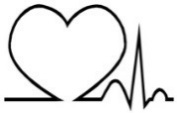 SPECYFIKACJA ISTOTNYCH WARUNKÓW ZAMÓWIENIAPiła, 20 maja 2020 r.Nr sprawy: EZP.I-241/38/20PRZETARG NIEOGRANICZONYModernizacja Oddziału Chemioterapii w Szpitalu Specjalistycznym w Pile im. Stanisława StaszicaKody CPV:450000000-7 – Roboty budowlane			Zakres prac projektowych71220000-6 Usługi projektowania architektonicznego71320000-7 Usługi inżynieryjne w zakresie projektowania79930000-2 Specjalne usługi projektowe79932000-6 Usługi projektowania wnętrzRoboty w zakresie instalacji budowlanych45330000-9 Roboty instalacyjne wodno-kanalizacyjne i sanitarne
45311200-2 Roboty w zakresie okablowania oraz instalacji elektrycznych
45312000-7 Instalowanie systemów alarmowych i anten
45314000-1 Instalowanie urządzeń telekomunikacyjnych
45316000-5 Instalowanie systemów oświetleniowych i sygnalizacyjnych
45317000-2 Inne instalacje elektryczne
45320000-6 Roboty izolacyjne
45232460-4 Roboty sanitarne
45262522-6 Prace murarskie
45331000-6 Instalowanie urządzeń grzewczych, wentylacyjnych i klimatyzacyjnych
45343000-3 Roboty instalacyjne przeciwpożaroweRoboty wykończeniowe w zakresie obiektów budowlanych45400000-1 Roboty wykończeniowe w zakresie obiektów budowlanych45410000-4 Tynkowanie45421000-4 Roboty w zakresie stolarki budowlanej45421146-9 Układanie stropów podwieszonych 45421152-4 Instalowanie ścianek działowych 45432130-4 Pokrywanie podłóg45431000-7 Kładzenie płytek45432000-4 Kładzenie i wykładanie podłóg, ścian i tapetowanie ścian45440000-3 Roboty malarskie i szklarskie45442000-7 Nakładanie powierzchni kryjących45450000-6 Roboty budowlane wykończeniowe, pozostałe45451000-3 DekorowanieSzpital Specjalistyczny w Pile im. Stanisława Staszica64-920 Piła, ul. Rydygiera 1telefon: 67 21 06 204REGON 001261820NIP 764-20-88-098Strona internetowa Zamawiającego: www.szpital-pila.4bip.plGodziny urzędowania administracji: 7:30 – 15:05.zaprasza do udziału w przetargu nieograniczonym.Niniejsze postępowanie prowadzone jest w trybie przetargu nieograniczonego na podstawie art. 39 i nast. ustawy z dnia 29 stycznia 2004 r. Prawo Zamówień Publicznych (t. j. Dz. U. z 2019 r. poz. 1843 ze zm.) zwanej dalej „ustawą”, o wartości zamówienia nieprzekraczającej kwoty określonej w przepisach wydanych na podstawie art. 11 ust. 8 ustawy. W zakresie nieuregulowanym niniejszą Specyfikacją Istotnych Warunków Zamówienia, zwanej dalej „SIWZ”, zastosowanie mają przepisy ustawy.Przedmiotem zamówienia jest wykonanie modernizacji w budynku A poziom -I i IV Szpitala Specjalistycznego w Pile im. Stanisława Staszica w procedurze zaprojektuj -wybuduj.Zadanie finansowane jest ze środków Powiatu Pilskiego i Urzędu Marszałkowskiego Województwa Wielkopolskiego. Zamawiający zastrzega sobie możliwość unieważnienia postępowania na podstawie art. 93 ust. 1a ustawy z dnia 29 stycznia 2004 r. - Prawo zamówień publicznych.Zamawiający zaleca, aby Wykonawca dokonał wstępnej wizji lokalnej miejsc realizacji prac, aby uzyskać informacje, które mogą być konieczne do przygotowania oferty celem zawarcia umowy i wykonania zamówienia. Koszty dokonania wizji lokalnej poniesie Wykonawca.Szczegółowy zakres zamówienia określają załączniki nr 2 – 2F do SIWZ.Wszystkie nazwy własne (handlowe) użyte w załącznikach do SIWZ są podane przykładowo i określają jedynie minimalne wymagane standardy i mogą być zastąpione przez inne równoważne. Wykonawca może, więc zaoferować materiały i wyposażenie o innej nazwie z zastrzeżeniem, że materiały i wyposażenie będą posiadać parametry i właściwości nie gorsze, niż te podane przykładowo. Na Wykonawcy ciąży obowiązek udowodnienia, że materiały i wyposażenie równoważne spełniają wymogi określone przez Zamawiającego.  Wykonawca w ramach zamówienia zobowiązany jest uzyskać w imieniu Zamawiającego, na własny koszt, wszelkie niezbędne uzgodnienia i decyzje, w tym również decyzję pozwolenia na użytkowanie (jeśli jest wymagana).Wykonawca zobowiązany jest do sporządzenia na każdy wyrób budowlany przed jego wbudowaniem oraz na każdy element wyposażenia przed jego dostawą wniosku materiałowego i uzyskanie na niego zatwierdzenia Zamawiającego. Do wniosku materiałowego Wykonawca załączy wszystkie niezbędne dokumenty potwierdzające parametry.Zamawiający nie dopuszcza składania ofert częściowych.Wykonawca jest odpowiedzialny za jakość, zgodność z warunkami technicznymi i jakościowymi opisanymi dla przedmiotu zamówienia. Wymagana jest należyta staranność przy realizacji zobowiązań umowy.Zamawiający może, na każdym etapie postępowania uznać, że Wykonawca nie posiada wymaganych zdolności, jeżeli zaangażowanie zasobów technicznych lub zawodowych wykonawcy w inne przedsięwzięcia gospodarcze Wykonawcy może mieć negatywny wpływ na realizację niniejszego zamówienia. Wykonawca zobowiązany jest zrealizować zamówienie na zasadach i warunkach opisanych we wzorze umowy stanowiącym załącznik do SIWZ.Zamawiający nie zamierza zawrzeć umowy ramowej.Zamawiający nie dopuszcza składania ofert wariantowych.Zamawiający nie przewiduje zastosowania aukcji elektronicznej.Zamawiający nie przewiduje zwrotu kosztów udziału w postępowaniu.Zamawiający nie przewiduje udzielenia zamówień uzupełniających (art. 67 ust. 1 pkt. 6-7).PODWYKONAWSTWO:Zamawiający nie ogranicza zakresu przedmiotu zamówienia, który nie może być powierzony podwykonawcom.W przypadku zamiaru wykonywania przedmiotu zamówienia z udziałem podwykonawców Wykonawca zobowiązany jest do wskazania w formularzu oferty: części zamówienia (zakresów rzeczowych), których wykonanie zamierza powierzyć podwykonawcom i podania przez Wykonawcę firm podwykonawców.Brak informacji w formularzu oferty ws. zakresu zamówienia powierzanego podwykonawcom będzie traktowany jako deklaracja samodzielnej realizacji zamówienia przez Wykonawcę.W przypadku braku wskazania w ofercie podwykonawstwa Wykonawca będzie mógł wprowadzić podwykonawcę wyłącznie na warunkach określonych w umowie.3.19	WYKONAWCY WSPÓLNIE UBIEGAJĄCY SIĘ O UDZIELENIE ZAMÓWIENIAW przypadku Wykonawców wspólnie ubiegających się o udzielenie zamówienia, każdy z warunków udziału w postępowaniu określonych w pkt 5. winien spełniać co najmniej jeden z tych wykonawców albo wszyscy ci Wykonawcy wspólnie. Żaden z wykonawców wspólnie ubiegających się o udzielenie zamówienia nie może podlegać wykluczeniu z postępowania.Wykonawcy wspólnie ubiegający się o udzielenie zamówienia ustanawiają Pełnomocnika (dalej: „Pełnomocnik”) do reprezentowania ich w niniejszym postępowaniu albo reprezentowania ich w postępowaniu i przy zawarciu umowy w sprawie zamówienia publicznego. Pełnomocnictwo powinno jednoznacznie określać postępowanie, do którego się odnosi, precyzować zakres umocowania, musi też wyliczać wszystkich Wykonawców, którzy wspólnie ubiegają się o zamówienie. Każdy z tych Wykonawców musi podpisać się na dokumencie pełnomocnictwa. Pełnomocnik winien być upoważniony do zobowiązywania i odbierania poleceń dla i w imieniu każdego i wszystkich Wykonawców. Dokument ustanawiający Pełnomocnika powinien być dołączony do oferty (w formie oryginału lub odpisu poświadczonego za zgodność z oryginałem przez notariusza).Od momentu złożenia oferty do dnia zawarcia umowy w postępowaniu, wszelka korespondencja z Wykonawcami wspólnie ubiegającymi się o udzielenie zamówienia, będzie prowadzona wyłącznie za pośrednictwem Pełnomocnika. Wszelkie oświadczenia złożone w jakiejkolwiek sprawie przez Zamawiającego Pełnomocnikowi Konsorcjantów są skuteczne względem Konsorcjantów. Powyższe nie uchybia uprawnieniu Zamawiającego do składania oświadczeń bezpośrednio każdemu z Konsorcjantów.Wykonawcy wspólnie ubiegający się o udzielenie niniejszego zamówienia, których oferta zostanie uznana za najkorzystniejszą, przed podpisaniem Umowy w sprawie zamówienia, będą zobowiązani przedstawić Zamawiającemu pisemną Umowę (dalej: „Umowa Konsorcjum”) regulującą ich współpracę w przedmiocie zamówienia, zawierającą w swej treści minimum następujące postanowienia:określenie celu gospodarczego, dla którego zostaje zwarta (m.in. przedmiot, nazwa zadania, nr postępowania),sposób współdziałania Wykonawców realizujących wspólnie Umowę,zakres prac powierzonych do wykonania każdemu z nich,określenie, który z podmiotów jest upoważniony do występowania w imieniu pozostałych przy realizacji przedmiotowego zamówienia,solidarną odpowiedzialność za wykonanie zamówienia,oznaczenie czasu trwania Konsorcjum obejmującego minimum okres realizacji przedmiotu zamówienia oraz rękojmi (Umowa Konsorcjum musi zostać zawarta na czas nie krótszy, niż czas trwania Umowy w sprawie zamówienia, z uwzględnieniem okresu gwarancji).Wymagany termin wykonania zamówienia: wykonanie umowy wraz z uzyskaniem niezbędnych uzgodnień, decyzji, pozwoleń i opinii oraz (jeśli będzie konieczne) uzyskanie pozwolenia na użytkowanie nastąpi w terminie 6 miesięcy od dnia podpisania umowy.Zamawiający przewiduje płatności częściowe. Wynagrodzenie Wykonawcy zostanie zapłacone przez Zamawiającego miesięcznie, proporcjonalnie do zakresu wykonanych robót, przelewem, w terminie 30 dni od daty doręczenia prawidłowo wystawionej faktury VAT Zamawiającemu.Wykonawca udzieli Zamawiającemu gwarancji na całość zamówienia na okres zgodny z terminem podanym w ofercie, jednak nie krótszy niż 60 miesięcy i nie dłuższy niż 65 miesięcy.O udzielenie zamówienia mogą ubiegać się Wykonawcy, którzy: nie podlegają wykluczeniu;spełniają warunki udziału w postępowaniu dotyczące:kompetencji lub uprawnień do prowadzenia określonej działalności zawodowej, o ile wynika to z odrębnych przepisów. 		– Zamawiający nie ustala szczegółowego warunku udziału w postępowaniu. Ocena spełniania warunku udziału w Postępowaniu, zostanie dokonana zgodnie z formułą „spełnia – nie spełnia”, w oparciu o złożone przez Wykonawcę oświadczenie.sytuacji ekonomicznej lub finansowej. – Zamawiający nie ustala szczegółowego warunku udziału w postępowaniu. Ocena spełniania warunku udziału w Postępowaniu, zostanie dokonana zgodnie z formułą „spełnia – nie spełnia”, w oparciu o złożone przez Wykonawcę oświadczenie.zdolności technicznej lub zawodowej. – Zamawiający nie ustala szczegółowego warunku udziału w postępowaniu. Ocena spełniania warunku udziału w Postępowaniu, zostanie dokonana zgodnie z formułą „spełnia – nie spełnia”, w oparciu o złożone przez Wykonawcę oświadczenie.Wykonawca może w celu potwierdzenia spełniania warunków, o których mowa w rozdz. 5. 1. 2) lit. b-c niniejszej SIWZ w stosownych sytuacjach oraz w odniesieniu do konkretnego zamówienia lub jego części, polegać na zdolnościach technicznych lub zawodowych lub sytuacji finansowej lub ekonomicznej innych podmiotów, niezależnie od charakteru prawnego łączących go z nim stosunków prawnych. Kwestię polegania na zasobie podmiotu trzeciego reguluje szczegółowo art. 22a ust.1-6 ustawy.W przedmiotowym postępowaniu mogą wziąć udział Wykonawcy, którzy nie podlegają wykluczeniu z postępowania na podstawie art. 24 ust. 1 pkt. 12-23oraz art.24 ust. 5 pkt. 1 ustawy.Do oferty każdy Wykonawca musi dołączyć aktualne na dzień składania ofert oświadczenie w zakresie wskazanym w załączniku nr 3 do SIWZ. Informacje zawarte w oświadczeniu będą stanowić wstępne potwierdzenie, że Wykonawca nie podlega wykluczeniu oraz spełnia warunki udziału w postępowaniu.W przypadku wspólnego ubiegania się o zamówienie przez Wykonawców oświadczenie, o którym mowa w rozdz. 6.1 niniejszej SIWZ składa każdy z Wykonawców wspólnie ubiegających się o zamówienie:warunki określone w art. 22 ust. 1 pkt 1) ustawy, każdy z Wykonawców wspólnie ubiegających się o udzielenie zamówienia musi spełniać samodzielnie.warunki określone w art. 22 ust. 1 pkt 2) ustawy Pzp, w zakresie opisanym przez Zamawiającego, powinien spełniać co najmniej jeden z Wykonawców wspólnie ubiegających się o udzielenie zamówienia albo wszyscy Wykonawcy wspólnie.Na żądanie Zamawiającego Wykonawca, który zamierza powierzyć wykonanie części zamówienia podwykonawcom, w celu wykazania braku istnienia wobec nich podstaw wykluczenia z udziału w postępowaniu zamieszcza informacje o podwykonawcach w oświadczeniu, o którym mowa w rozdz. 6. 1 niniejszej SIWZ.Wykonawca, który powołuje się na zasoby innych podmiotów, w celu wykazania braku istnienia wobec nich podstaw wykluczenia oraz spełnienia - w zakresie, w jakim powołuje się na ich zasoby - warunków udziału w postępowaniu zamieszcza informacje o tych podmiotach w oświadczeniu, o którym mowa w rozdz. 6. 1 niniejszej SIWZ.Do Wykonawców (w tym osób fizycznych i prawnych) mających miejsce zamieszkania lub siedzibę poza terytorium Rzeczpospolitej Polskiej zastosowanie mają regulacje z § 7 Rozporządzenia Ministra Rozwoju z dnia 26 lipca 2016 r. w sprawie rodzajów dokumentów, jakich może żądać zamawiający od wykonawcy w postępowaniu o udzielenie zamówienia (Dz. U. z 2016 r. Nr 1126).Wykonawca w terminie 3 dni od dnia zamieszczenia na stronie internetowej informacji, o której mowa w art. 86 ust. 5 ustawy Pzp, przekaże zamawiającemu oświadczenie o przynależności lub braku przynależności do tej samej grupy kapitałowej, o której mowa wart. 24 ust. 1 pkt. 23 ustawy Pzp. Wraz ze złożeniem oświadczenia, Wykonawca może przedstawić dowody, że powiązania z innym Wykonawcą nie prowadzą do zakłócenia konkurencji w postępowaniu o udzielenie zamówienia.Jeżeli Wykonawca nie złoży oświadczenia, o którym mowa w rozdz. 6. 1. SIWZ, oświadczeń lub dokumentów potwierdzających okoliczności, o których mowa w art. 25 ust. 1 ustawy Pzp lub innych dokumentów niezbędnych do przeprowadzenia postępowania, oświadczenia lub dokumenty są niekompletne, zawierają błędy lub budzą wskazane przez zamawiającego wątpliwości, Zamawiający wezwie do ich złożenia, uzupełnienia, poprawienia w terminie przez siebie wskazanym chyba, że mimo ich złożenia oferta Wykonawcy podlegałaby odrzuceniu, albo konieczne byłoby unieważnienie postępowania.Zamawiający zastosuje procedurę, o której mowa w art. 24 aa ust. 1 ustawy.Wyjaśnienia dotyczące Specyfikacji Istotnych Warunków Zamówienia udzielane będą z zachowaniem zasad określonych w ustawie Prawo zamówień publicznych (art. 38). Zamawiający jest obowiązany udzielić wyjaśnień niezwłocznie, jednak nie później niż na 2 dni przed upływem terminu składania ofert - pod warunkiem, że wniosek o wyjaśnienie treści SIWZ wpłynął do Zamawiającego nie później niż do końca dnia, w którym upływa połowa wyznaczonego terminu składania ofert. Jeżeli wniosek o wyjaśnienie treści SIWZ wpłynął po upływie terminu składania wniosku lub dotyczy udzielonych wyjaśnień, Zamawiający może udzielić wyjaśnień albo pozostawić wniosek bez rozpoznania.W korespondencji kierowanej do Zamawiającego Wykonawca winien posługiwać się numerem sprawy określonym w SIWZ.Treść pytań wraz z wyjaśnieniami zostanie zamieszczona na stronie Zamawiającego, na której jest udostępniona SIWZ.W przypadku rozbieżności pomiędzy treścią niniejszej SIWZ, a treścią udzielonych odpowiedzi jako obowiązującą należy przyjąć treść pisma zawierającego późniejsze oświadczenie Zamawiającego.Wszelkie zawiadomienia, oświadczenia, wnioski oraz informacje Zamawiający oraz Wykonawcy mogą przekazywać pisemnie lub drogą elektroniczną, za wyjątkiem oferty, umowy oraz oświadczeń i dokumentów wymienionych w rozdziale 6 niniejszej SIWZ (również w przypadku ich złożenia w wyniku wezwania, o którym mowa w art. 26 ust. 3 ustawy PZP), dla których Prawodawca przewidział wyłącznie formę pisemną.Uwaga - Oryginał dokumentu przesłanego drogą elektroniczną należy niezwłocznie przesłać pocztą lub dostarczyć do Zamawiającego osobiście.Zawiadomienia, oświadczenia, wnioski oraz informacje przekazywane przez Wykonawcę pisemnie winny być składane na adres: Szpital Specjalistyczny w Pile im. Stanisława Staszica; 64-920 Piła, ul. Rydygiera 1 – Zamówienia PubliczneZawiadomienia, oświadczenia, wnioski oraz informacje przekazywane przez Wykonawcę drogą elektroniczną winny być kierowane na adres:joanna.blazowska@szpital.pila.plOsoba uprawniona do kontaktu z Wykonawcami:Kierownik Działu Zamówień Publicznych – Joanna Blazowska- tel. (67) 210 6298w godz. 8.00 – 15.00 (pok. nr D56)Zamawiający nie dopuszcza możliwości porozumiewania się za pomocą faksu.Zamawiający żąda potwierdzenia otrzymania każdej przesyłki elektronicznej.W przypadku niepotwierdzenia faktu otrzymania korespondencji za pomocą poczty elektronicznej Zamawiający uzna, iż korespondencja dotarła czytelna do Wykonawcy w dniu i godzinie jej nadania (zgodnie z raportem poczty elektronicznej).Zamawiający wymaga wniesienia wadium w wysokości 95.000,00 zł (dziewięćdziesiąt pięć tysięcy złotych 00/100).9.1   Termin związania ofertą upływa po 30 dniach od terminu składania ofert. Bieg terminu związania ofertą rozpoczyna się wraz z upływem terminu składania ofert.9.2 Wykonawca samodzielnie lub na wniosek Zamawiającego może przedłużyć termin związania ofertą z tym, że Zamawiający może tylko raz, co najmniej na 3 dni przed upływem terminu związania oferta, zwrócić się do Wykonawców o wyrażenie zgody na przedłużenie tego terminu o oznaczony okres, nie dłużej jednak niż 60 dni.Oferta musi zawierać następujące oświadczenia i dokumenty: wypełniony formularz ofertowy sporządzony z wykorzystaniem wzoru załączonego do SIWZ, zawierający w szczególności: wskazanie oferowanego przedmiotu zamówienia, łączną cenę ofertową brutto, zobowiązanie dotyczące terminu realizacji zamówienia, okresu gwarancji i warunków płatności, oświadczenie o okresie związania ofertą oraz o akceptacji wszystkich postanowień SIWZ i wzoru umowy bez zastrzeżeń, a także informację, którą część zamówienia Wykonawca zamierza powierzyć podwykonawcy;oświadczenia wymienione w rozdziale 6 niniejszej SIWZ stanowiący załącznik nr 3 do SIWZ;w przypadku podpisania oferty oraz poświadczenia za zgodność z oryginałem kopii dokumentów przez osobę niewymienioną w dokumencie rejestracyjnym (ewidencyjnym) Wykonawcy, należy do oferty dołączyć stosowne pełnomocnictwo w oryginale lub kopii poświadczonej notarialnie.uzasadnienie zastrzeżenia informacji jako tajemnicy przedsiębiorstwa - jeżeli dotyczy.aktualny odpis z właściwego rejestru lub z centralnej ewidencji i informacji o działalności gospodarczej, jeżeli odrębne przepisy wymagają wpisu do rejestru lub ewidencji,Dokumenty sporządzone w języku obcym są składane wraz z tłumaczeniem na język polski.Wykonawca ma prawo złożyć tylko jedną ofertę, zawierającą jedną, jednoznacznie opisaną propozycję. Złożenie większej liczby ofert spowoduje odrzucenie wszystkich ofert złożonych przez danego Wykonawcę.Wykonawcy ponoszą wszelkie koszty związane z przygotowaniem i złożeniem oferty.Oferta wraz z załącznikami musi być sporządzona ściśle według postanowień Specyfikacji.Oferta musi być napisana czytelnie - wskazany maszynopis lub wydruk komputerowy.Wszystkie zapisane strony oferty wraz z załącznikami muszą być kolejno ponumerowane i złączone w sposób trwały oraz na każdej stronie podpisane przez osobę (osoby) uprawnioną do składania oświadczeń woli w imieniu Wykonawcy, przy czym co najmniej na pierwszej i ostatniej stronie oferty podpis (podpisy) musi być opatrzony pieczęcią imienną Wykonawcy.Wszelkie poprawki lub zmiany w tekście oferty muszą być parafowane przez osobę (osoby) podpisującą ofertę.Wykonawca jest obowiązany wskazać w ofercie części zamówienia, których wykonanie zamierza powierzyć podwykonawcom.W przypadku załączenia do oferty innych materiałów niż wymagane przez Zamawiającego wymagane jest, aby stanowiły one odrębną część nie złączoną z ofertą. Ofertę należy złożyć w zamkniętej kopercie, w siedzibie Zamawiającego i oznakować w następujący sposób:Ofertę należy złożyć w kancelarii Szpitala Specjalistycznego w Pile im. Stanisława Staszica ul. Rydygiera 1, nie później niż do dnia 04 czerwca 2020 roku do godz. 0930.Otwarcie ofert nastąpi dnia 04.06.2020 roku o godz. 1000 w siedzibie Zamawiającego w Szpitalu Specjalistycznym w Pile im. Stanisława Staszica ul. Rydygiera 1 w sali konferencyjnej (niski parter). Wykonawcy mogą uczestniczyć w publicznej sesji otwarcia ofert. Oferty, które wpłyną do Zamawiającego po ustalonym terminie, będą odsyłane bez otwierania.Zamawiający zaleca, aby informacje zastrzeżone jako tajemnica przedsiębiorstwa były przez Wykonawcę złożone w oddzielnej wewnętrznej kopercie z oznakowaniem „tajemnica przedsiębiorstwa”, lub spięte (zszyte) oddzielnie od pozostałych, jawnych elementów oferty. Brak jednoznacznego wskazania, które informacje stanowią tajemnicę przedsiębiorstwa oznaczać będzie, że wszelkie oświadczenia i zaświadczenia składane w trakcie niniejszego postępowania są jawne bez zastrzeżeń.Wykonawca może, przed upływem terminu do składania ofert, zmienić lub wycofać ofertę.Zmiany, poprawki lub modyfikacje złożonej oferty muszą być złożone w miejscu i według zasad obowiązujących przy składaniu oferty. Odpowiednio opisane koperty(paczki) zawierające zmiany należy dodatkowo opatrzyć dopiskiem "ZMIANA". W przypadku złożenia kilku „ZMIAN” kopertę (paczkę) każdej „ZMIANY” należy dodatkowo opatrzyć napisem „zmiana nr .....”.Wycofanie złożonej oferty następuje poprzez złożenie pisemnego powiadomienia podpisanego przez Wykonawcę. Wycofanie należy złożyć w miejscu i według zasad obowiązujących przy składaniu oferty. Odpowiednio opisaną kopertę(paczkę) zawierającą powiadomienie należy dodatkowo opatrzyć dopiskiem "WYCOFANIE".Niezwłocznie po otwarciu ofert Zamawiający zamieści na stronie www.szpital-pila.4bip.pl informacje dotyczące:kwoty, jaką zamierza przeznaczyć na sfinansowanie zamówienia;firm oraz adresów Wykonawców, którzy złożyli oferty w terminie;ceny, terminu wykonania zamówienia, okresu gwarancji i warunków płatności zawartych w ofertach.12.1 Cenę oferty należy ująć w formularzu ofertowym podając ją cyframi i słowem w złotych polskich.12.2. Cena brutto przedstawiona przez Wykonawcę w formularzu ofertowym musi obejmować wynagrodzenie za wszystkie obowiązki Wykonawcy niezbędne do zrealizowania przedmiotu zamówienia, zgodnie z warunkami określonymi w niniejszej specyfikacji.12.3. Cena oferty przedstawiona przez Wykonawcę musi być kompletna, jednoznaczna i ostateczna, zawierająca podatek VAT naliczony zgodnie z przepisami obowiązującymi w tym zakresie. Cena podana w formularzu ofertowym nie może ulec zmianie na niekorzyść Zamawiającego w czasie trwania umowy. Prawidłowe ustalenie podatku VAT należy do obowiązku Wykonawcy, zgodnie z przepisami ustawy o podatku od towarów i usług oraz podatku akcyzowym.12.4. Rozliczenie za wykonane zamówienie odbywać się będzie w walucie PLN.12.5. Cenę należy podać w złotych polskich z dokładnością do dwóch miejsc po przecinku.Zamawiający będzie oceniał oferty według następujących kryteriów:Punktacja w kryterium „CENA BRUTTO” zostanie obliczona z dokładnością do dwóch miejsc po przecinku w następujący sposóbGdzie: C – punkty za kryterium CENA przyznane badanej ofercieZamawiający oceni i porówna jedynie te oferty, które nie zostaną odrzucone oraz gdy Wykonawca nie będzie podlegał wykluczeniu z postępowania.13.3. Punktacja w kryterium GWARANCJA na dostarczone wyposażenie, waga = 40% (40 pkt), sposób oceny:Wykonawca w formularzu ofertowym (zał. 1) zaznacza okres gwarancji na wykonany przedmiot zamówienia, który może wynosić minimum 60 miesięcy a maksymalnie 65 miesięcy.Zaoferowanie okresu gwarancji krótszego niż 60 miesięcy - skutkować będzie odrzuceniem oferty, natomiast zaoferowanie terminu gwarancji dłuższego niż 65 miesięcy – skutkować będzie przyznaniem z góry 40 pkt.W przypadku niepodania przez Wykonawcę w formularzu ofertowym okresu gwarancji Zamawiający uzna, że Wykonawca udzielił wymaganego okresu tj. 60 miesięcy.Ocena ofert zostanie przeprowadzona wyłącznie w oparciu o przedstawione powyżej kryteria.Zamawiający poprawi w ofercie omyłki, o których mowa w art. 87 ust. 2 pkt. 1 – 3 ustawy.Zamawiający odrzuci ofertę, jeżeli Wykonawca w terminie 3 dni od dnia otrzymania zawiadomienia nie wyrazi zgody na poprawienie omyłki, o której mowa w art. 87 ust. 2 pkt. 3 ustawy.Zamawiający żąda od Wykonawcy, z którym podpisze umowę wniesienia Zabezpieczenia Należytego Wykonania Umowy w wysokości 10 % ceny całkowitej podanej w ofercie.Zabezpieczenie Należytego Wykonania Umowy służy pokryciu roszczeń z tytułu niewykonania lub nienależytego wykonania umowy i winno być wniesione najpóźniej w dniu zawarcia umowy przed jej podpisaniem.UWAGA: W przypadku wnoszenia Zabezpieczenie należytego wykonania umowy w formie gwarancji bankowej lub w formie gwarancji ubezpieczeniowej w treści gwarancji winny znaleźć się określenia mówiące, że jest ona nieodwołalna, bezwarunkowa i płatna na pierwsze żądanie.15.1. Zamawiający zawrze umowę w sprawie zamówienia publicznego zgodnie z art. 94 ust. 1 pkt. 2) lub ust. 2 pkt. 1a).15.2. Umowy zostanie sporządzona wg wzoru Zamawiającego, stanowiącego załącznik do niniejszej SIWZ.15.3. Zamawiający zgodnie z art. 144 ustawy Prawo zamówień publicznych przewiduje zmianę postanowień zawartej umowy w stosunku do treści oferty, jeżeli konieczność wprowadzenia takich zmian wynika z uwarunkowań zewnętrznych, niezależnych od stron umowy oraz na warunkach określonych w umowie, zapisy w niej zawarte traktuje się jako warunki udzielenia zamówienia.15.4. Jeżeli Wykonawca, którego oferta została wybrana, uchyla się od zawarcia umowy w sprawie zamówienia publicznego, Zamawiający może wybrać ofertę najkorzystniejszą spośród pozostałych ofert bez ich ponownego badania i oceny, chyba że zachodzą przesłanki unieważnienia postępowania, o których mowa w art. 93 ust. 1 ustawy.16.1 Każdemu Wykonawcy, a także innemu podmiotowi, jeżeli ma lub miał interes w uzyskaniu danego zamówienia oraz poniósł lub może ponieść szkodę w wyniku naruszenia przez Zamawiającego przepisów ustawy Pzp przysługują środki ochrony prawnej przewidziane w dziale VI ustawy Pzp jak dla postępowań poniżej kwoty określonej w przepisach wykonawczych wydanych na podstawie art. 11 ust. 8 ustawy Pzp.16.2 Środki ochrony prawnej wobec ogłoszenia o zamówieniu oraz SIWZ przysługują również organizacjom wpisanym na listę, o której mowa w art. 154 pkt. 5 ustawy Pzp.W sprawach nieuregulowanych w niniejszej Specyfikacji Istotnych Warunków Zamówienia mają zastosowanie przepisy ustawy z dnia 29 stycznia 2004 roku Prawo zamówień publicznych (t. j. Dz. U. z 2019 r. poz. 1843 z późn. zm.).18.1 Zgodnie z art. 13 ust. 1 i 2 rozporządzenia Parlamentu Europejskiego i Rady (UE) 2016/679 z dnia 27 kwietnia 2016 r. w sprawie ochrony osób fizycznych w związku z przetwarzaniem danych osobowych i w sprawie swobodnego przepływu takich danych oraz uchylenia dyrektywy 95/46/WE (ogólne rozporządzenie o ochronie danych) (Dz. Urz. UE L 119 z 04.05.2016, str. 1), dalej „RODO”, informuję, że: administratorem Pani/Pana danych osobowych jest Szpital Specjalistyczny w Pile im. Stanisława Staszica, ul. Rydygiera 1; 64-920 Piłainspektorem ochrony danych osobowych w Szpitalu jest Pan Piotr Musiał, kontakt: tel. 67 2106295, e-mail: iod@szpitalpila.pl, siedziba: pokój H021 na niskim parterze budynku „H”;Pani/Pana dane osobowe przetwarzane będą w celu związanym z postępowaniem o udzielenie zamówienia publicznego prowadzonym w trybie przetargu nieograniczonego;odbiorcami Pani/Pana danych osobowych będą osoby lub podmioty, którym udostępniona zostanie dokumentacja postępowania w oparciu o art. 8 oraz art. 96 ust. 3 ustawy z dnia 29 stycznia 2004 r. – Prawo zamówień publicznych.Pani/Pana dane osobowe będą przechowywane, zgodnie z art. 97 ust. 1 ustawy Pzp, przez okres 4 lat od dnia zakończenia postępowania o udzielenie zamówienia, a jeżeli czas trwania umowy przekracza 4 lata, okres przechowywania obejmuje cały czas trwania umowy, umowy 10 lat od dnia rozwiązania umowy;obowiązek podania przez Panią/Pana danych osobowych bezpośrednio Pani/Pana dotyczących jest wymogiem ustawowym określonym w przepisach ustawy Pzp, związanym z udziałem w postępowaniu o udzielenie zamówienia publicznego; konsekwencje niepodania określonych danych wynikają z ustawy Pzp;  w odniesieniu do Pani/Pana danych osobowych decyzje nie będą podejmowane w sposób zautomatyzowany, stosowanie do art. 22 RODO;posiada Pani/Pan:na podstawie art. 15 RODO prawo dostępu do danych osobowych Pani/Pana dotyczących;na podstawie art. 16 RODO prawo do sprostowania Pani/Pana danych osobowych;na podstawie art. 18 RODO prawo żądania od administratora ograniczenia przetwarzania danych osobowych z zastrzeżeniem przypadków, o których mowa w art. 18 ust. 2 RODO;  prawo do wniesienia skargi do Prezesa Urzędu Ochrony Danych Osobowych, gdy uzna Pani/Pan, że przetwarzanie danych osobowych Pani/Pana dotyczących narusza przepisy RODO;nie przysługuje Pani/Panu:w związku z art. 17 ust. 3 lit. b, d lub e RODO prawo do usunięcia danych osobowych;prawo do przenoszenia danych osobowych, o którym mowa w art. 20 RODO;na podstawie art. 21 RODO prawo sprzeciwu, wobec przetwarzania danych osobowych, gdyż podstawą prawną przetwarzania Pani/Pana danych osobowych jest art. 6 ust. 1 lit. c RODO. 19.1. Stosownie do treści przepisu art. 29 ust. 3a ustawy z dnia 29 stycznia 2004 r. Prawo zamówień publicznych Zamawiający określa w opisie przedmiotu zamówienia na usługi lub roboty budowlane wymagania zatrudnienia przez wykonawcę lub podwykonawcę na podstawie umowy o pracę osób wykonujących wskazane przez zamawiającego czynności w zakresie realizacji zamówienia, jeżeli wykonanie tych czynności polega na wykonywaniu pracy w sposób określony w art. 22 § 1 ustawy z dnia 26 czerwca 1974 r. - Kodeks pracy (Dz. U. z 2019 r. poz. 1040, z późn. zm.).W trakcie realizacji zamówienia zamawiający uprawniony jest do wykonywania czynności kontrolnych wobec wykonawcy odnośnie spełniania przez wykonawcę lub podwykonawcę wymogu zatrudnienia na podstawie umowy o pracę osób wykonujących wskazane w punkcie 19.1 niniejszego rozdziału SIWZ czynności. Zamawiający uprawniony jest w szczególności do: - żądania oświadczeń i dokumentów w zakresie potwierdzenia spełniania ww. wymogów i dokonywania ich oceny,- żądania wyjaśnień w przypadku wątpliwości w zakresie potwierdzenia spełniania ww. wymogów,- przeprowadzania kontroli na miejscu wykonywania świadczenia.19.3. W trakcie realizacji zamówienia na każde wezwanie zamawiającego w wyznaczonym w tym wezwaniu terminie wykonawca przedłoży Zamawiającemu wskazane poniżej dowody w celu potwierdzenia spełnienia wymogu zatrudnienia na podstawie umowy o pracę przez wykonawcę lub podwykonawcę osób wykonujących wskazane w punkcie 19.1 niniejszego rozdziału SIWZ czynności w trakcie realizacji zamówienia:oświadczenie wykonawcy lub podwykonawcy o zatrudnieniu na podstawie umowy o pracę osób wykonujących czynności, których dotyczy wezwanie zamawiającego. Oświadczenie to powinno zawierać w szczególności: dokładne określenie podmiotu składającego oświadczenie, datę złożenia oświadczenia, wskazanie, że objęte wezwaniem czynności wykonują osoby zatrudnione na podstawie umowy o pracę wraz ze wskazaniem liczby tych osób, imion i nazwisk tych osób, rodzaju umowy o pracę i wymiaru etatu oraz podpis osoby uprawnionej do złożenia oświadczenia w imieniu wykonawcy lub podwykonawcy;poświadczoną za zgodność z oryginałem odpowiednio przez wykonawcę lub podwykonawcę kopię umowy/umów o pracę osób wykonujących w trakcie realizacji zamówienia czynności, których dotyczy ww. oświadczenie wykonawcy lub podwykonawcy (wraz z dokumentem regulującym zakres obowiązków, jeżeli został sporządzony). Kopia umowy/umów powinna zostać zanonimizowana w sposób zapewniający ochronę danych osobowych pracowników, zgodnie z przepisami ustawy z dnia 29 sierpnia 1997 r. o ochronie danych osobowych (tj. w szczególności bez adresów, nr PESEL pracowników). Imię i nazwisko pracownika nie podlega anonimizacji. Informacje takie jak: data zawarcia umowy, rodzaj umowy o pracę i wymiar etatu powinny być możliwe do zidentyfikowania;zaświadczenie właściwego oddziału ZUS, potwierdzające opłacanie przez wykonawcę lub podwykonawcę składek na ubezpieczenia społeczne i zdrowotne z tytułu zatrudnienia na podstawie umów o pracę za ostatni okres rozliczeniowy;poświadczoną za zgodność z oryginałem odpowiednio przez wykonawcę lub podwykonawcę kopię dowodu potwierdzającego zgłoszenie pracownika przez pracodawcę do ubezpieczeń, zanonimizowaną w sposób zapewniający ochronę danych osobowych pracowników, zgodnie z przepisami ustawy z dnia 29 sierpnia 1997 r. o ochronie danych osobowych. Imię i nazwisko pracownika nie podlega anonimizacji.Integralną częścią niniejszej specyfikacji są załączniki:zał. nr 1 – Formularz ofertowy;zał. nr 2 – Program funkcjonalno – użytkowy;zał. nr 2 A – Projekt techniczny;zał. nr 2 B – rzut piętro -1;zał. nr 2 C – rzut piętro IV;zał. nr 2 D – rzut ppoż. piętro -I;zał. nr 2 E – rzut ppoż. piętro IV;zał. nr 2 F – zał. nr 2 F - obliczenia bud A II-VI;zał. nr 3 – Oświadczenia;zał. nr 4 – Oświadczenie dotyczące przynależności do grupy kapitałowej;zał. nr 5 – Projekt umowy.SIWZ ZATWIERDZIŁZałącznik nr 1 do SIWZ											EZP.I-241/38/20Załącznikami do niniejszej oferty są:………………………………………………………………………………………… str. ………………………..………………………………………………………………………………………… str. ………………………..………………………………………………………………………………………… str. ………………………..………………………………………………………………………………………… str. ……………………….Oferta została złożona na ....... zapisanych i kolejno ponumerowanych oraz podpisanych stronach.	dnia			podpis osoby uprawnionej do składania oświadczeń woli w imieniu WykonawcyZałącznik nr 2, 2A, 2B, 2C, 2D, 2E, 2F do SIWZEZP.I-241/38/20DO POBRANIA W ODRĘBNYM PLIKUZałącznik nr 3 do SIWZEZP.I-241/38/20Wykonawca:……………………………………………………………………………(pełna nazwa/firma, adres, w zależności od podmiotu: NIP/PESEL, KRS/CEiDG)reprezentowany przez:…………………………..…………………………………(imię, nazwisko, stanowisko/podstawa do reprezentacji)składane na podstawie art. 25a ust. 1 ustawy z dnia 29 stycznia 2004 r.  Prawo zamówień publicznych (dalej jako: ustawa Pzp), Na potrzeby postępowania o udzielenie zamówienia publicznego pn. Modernizacja Oddziału Chemioterapii w Szpitalu Specjalistycznym w Pile im. Stanisława Staszica prowadzonego przez Szpital Specjalistyczny w Pile im. Stanisława Staszica oświadczam, co następuje:INFORMACJA DOTYCZĄCA WYKONAWCY:Oświadczam, że spełniam warunki udziału w postępowaniu określone przez Zamawiającego w SIWZ (nr postępowania EZP.I-241/38/20) ……………………………….……. (miejscowość),dnia ……………..…….……. r. 							…………………………………………(podpis)PONIŻSZE WYPEŁNIĆ TYLKO W PRZYPADKU, GDY WYKONAWCA POLEGA NA ZASOBACH INNYCH PODMIOTÓWINFORMACJA W ZWIĄZKU Z POLEGANIEM NA ZASOBACH INNYCH PODMIOTÓW: Oświadczam, że w celu wykazania spełniania warunków udziału w postępowaniu, określonych przez Zamawiającego w SIWZ(nr postępowania EZP.I-241/38/20) polegam na zasobach następującego/ych podmiotu/ów: ..……………………………………………………………………………………………………………….……………………………………………….., w następującym zakresie: …………………………………………………………………………………………………………………………..…………………………………………………………………………………… (wskazać podmiot i określić odpowiedni zakres dla wskazanego podmiotu). …………….……. (miejscowość),dnia ………….……. r. 							…………………………………………(podpis)OŚWIADCZENIE DOTYCZĄCE PODANYCH INFORMACJI:Oświadczam, że wszystkie informacje podane w powyższych oświadczeniach są aktualne 
i zgodne z prawdą oraz zostały przedstawione z pełną świadomością konsekwencji wprowadzenia Zamawiającego w błąd przy przedstawianiu informacji.…………….……. (miejscowość),dnia ………….……. r. 							…………………………………………(podpis)Na potrzeby postępowania o udzielenie zamówienia publicznego pn. Modernizacja Oddziału Chemioterapii w Szpitalu Specjalistycznym w Pile im. Stanisława Staszica prowadzonego przez Szpital Specjalistyczny w Pile im. Stanisława Staszica oświadczam, co następuje:OŚWIADCZENIA DOTYCZĄCE WYKONAWCY:Oświadczam, że nie podlegam wykluczeniu z postępowania na podstawie art. 24 ust 1 pkt 12-23 i ust. 5 pkt. 1 ustawy Pzp.(nr postępowania EZP.I-241/38/20)…………….…………….. (miejscowość),dnia ………………………….……. r. 							…………………………………………(podpis)PONIŻSZE WYPEŁNIĆ TYLKO W PRZYPADKU, GDY ZACHODZĄ PODSTAWY DO WYKLUCZENIA WYKONAWCY Z POSTĘPOWANIAOświadczam, że zachodzą w stosunku do mnie podstawy wykluczenia z postępowania na podstawie art. …………. ustawy Pzp(podać mającą zastosowanie podstawę wykluczenia spośród wymienionych w art. 24 ust. 1 pkt 13-14, 16-20 lub art. 24 ust. 5 ustawy Pzp).Jednocześnie oświadczam, że w związku z ww. okolicznością, na podstawie art. 24 ust. 8 ustawy Pzp podjąłem następujące środki naprawcze:…………………………………………………………………………………………..…………………...........…………………………………………………………………………………………………………………………………………………………………………………………………………………………………………….……. (miejscowość), dnia …………………. r. 							…………………………………………(podpis)PONIŻSZE WYPEŁNIĆ TYLKO W PRZYPADKU, GDY WYKONAWCA POWOŁUJE SIĘ NA ZASOBY INNEGO PODMIOTUOŚWIADCZENIE DOTYCZĄCE PODMIOTU, NA KTÓREGO ZASOBY POWOŁUJE SIĘ WYKONAWCA:Oświadczam, że następujący/e podmiot/y, na którego/ych zasoby powołuję się w niniejszym postępowaniu, tj.: …………………………………………………………………….……………………… (podać pełną nazwę/firmę, adres, a także w zależności od podmiotu: NIP/PESEL, KRS/CEiDG)nie podlega/ją wykluczeniu z postępowania o udzielenie zamówienia.…………….……. (miejscowość),dnia …………………. r.							…………………………………………(podpis)PONIŻSZE WYPEŁNIĆ TYLKO W PRZYPADKU, GDY WYKONAWCA POWOŁUJE SIĘ NA ZASOBY INNEGO PODMIOTU[UWAGA: zastosować tylko wtedy, gdy zamawiający przewidział możliwość, o której mowa w art. 25a ust. 5 pkt 2 ustawy Pzp]OŚWIADCZENIE DOTYCZĄCE PODWYKONAWCY NIEBĘDĄCEGO PODMIOTEM, NA KTÓREGO ZASOBY POWOŁUJE SIĘ WYKONAWCA:Oświadczam, że następujący/e podmiot/y, będący/e podwykonawcą/ami: ………………………………………………………………………………………………………………….……(podać pełną nazwę/firmę, adres, a także w zależności od podmiotu: NIP/PESEL, KRS/CEiDG), nie podlega/ą wykluczeniu z postępowania 
o udzielenie zamówienia.…………….……. (miejscowość),dnia …………………. r.							…………………………………………(podpis)OŚWIADCZENIE DOTYCZĄCE PODANYCH INFORMACJI:Oświadczam, że wszystkie informacje podane w powyższych oświadczeniach są aktualne 
i zgodne z prawdą oraz zostały przedstawione z pełną świadomością konsekwencji wprowadzenia Zamawiającego w błąd przy przedstawianiu informacji.…………….……. (miejscowość),dnia …………………. r					…………………………………………			(podpis)Załącznik nr 4 do SIWZEZP.I-241/38/20Wykonawca:……………………………………………………………………………………………(pełna nazwa/firma, adres, w zależności od podmiotu: NIP/PESEL, KRS/CEiDG)reprezentowany przez:…………………………..…………………………………(imię, nazwisko, stanowisko/podstawa do reprezentacji)OŚWIADCZENIE WYKONAWCY O PRZYNALEŻNOŚCI LUB BRAKU PRZYNALEZNOŚCI DO TEJ SAMEJ GRUPY KAPITAŁOWEJo której mowa w art.24 ust.1 pkt. 23 ustawy z dnia 29 stycznia 2004 r.Prawo zamówień publicznych (dalej jako: ustawa Pzp),Na potrzeby postępowania o udzielenie zamówienia publicznego pn.: „Modernizacja Oddziału Chemioterapii w Szpitalu Specjalistycznym w Pile im. Stanisława Staszica” prowadzonego przez Szpital Specjalistyczny w Pile im. Stanisława Staszica, oświadczam, co następuje:Wykonawca, którego reprezentuję/jemy:nie należy do tej samej grupy kapitałowej z żadnym z podmiotów, które do upływu terminu składania ofert złożyły oferty*należy do tej samej grupy kapitałowej następującymi podmiotami, które do upływu terminu składania ofert złożyły oferty*:Uwaga – niepotrzebne skreślić*....................................., dnia .....................                 (miejscowość)......................................................(podpis upoważnionego przedstawiciela Wykonawcy)Wykonawca, w terminie 3 dni od zamieszczenia na stronie internetowej informacji z otwarcia, przekazuje Zamawiającemu oświadczenie o przynależności lub braku przynależności do tej samej grupy kapitałowej w rozumieniu ustawy o ochronie konkurencji i konsumentów.Załącznik nr 5 do SIWZ										EZP.I-241/38/20- PROJEKT UMOWY-nr ……/ZP/2020zawarta w Pile w dniu …………………….. 2020 roku,Szpitalem Specjalistycznym w Pile im. Stanisława Staszica64-920 Piła, ul. Rydygiera 1wpisanym do Krajowego Rejestru Sądowego KRS 0000008246 - Sąd Rejonowy Nowe Miasto i Wilda w Poznaniu, IX Wydział Gospodarczy Krajowego Rejestru SądowegoREGON: 001261820 		NIP: 764-20-88-098który reprezentuje:Wojciech Szafrański – Dyrektorzwanym dalej „Zamawiającym”a………………………………………………………………………………………………………………wpisanym do Krajowego Rejestru Sądowego KRS …….. – Sąd Rejonowy w ………, ….. Wydziału Gospodarczego Krajowego Rejestru Sądowego, kapitał zakładowy w wysokości …….. złREGON: .............................. 		NIP: ..............................który reprezentuje:………………………………………………………wpisanym do rejestru osób fizycznych prowadzących działalność gospodarczą Centralnej Ewidencji i Informacji o Działalności Gospodarczej Rzeczypospolitej Polskiej (CEIDG)REGON: .............................. 		NIP: ..............................który reprezentuje:………………………………………………………zwanym dalej „Wykonawcą”, którego oferta została przyjęta w trybie przetargu nieograniczonego pod hasłem „Modernizacja Oddziału Chemioterapii w Szpitalu Specjalistycznym w Pile im. Stanisława Staszica” (nr sprawy: EZP.I-241/38/20), przeprowadzonego zgodnie z ustawą Prawo zamówień publicznych (t. j. Dz. U. z 2019 r. poz. 1843 ze zm.) o następującej treści:§ 1.PRZEDMIOT UMOWY I OKRES REALIZACJIWykonawca zobowiązuje się zrealizować zdanie pn. „Modernizacja Oddziału Chemioterapii w Szpitalu Specjalistycznym w Pile im. Stanisława Staszica”. Wykonawca zobowiązuje się do remontu części pomieszczeń zlokalizowanych w budynku A na poziomie -1 i 4 Szpitala Specjalistycznego w Pile im. Stanisława Staszica (Przedmiot Umowy) zgodnie z zał. nr 1 – 1 F do niniejszej umowy oraz postanowieniami SIWZ, zaś Zamawiający zobowiązuje się zapłacić Wykonawcy wynagrodzenie zgodnie z niniejszą Umową.Szczegółowy, wymagany zakres Przedmiotu Umowy, określa Program Funkcjonalno- Użytkowy oraz projekt techniczny – Załączniki nr 1 i 1 A do niniejszej umowy.Przedmiot Umowy zostanie zrealizowany w terminie 6 miesięcy od dnia podpisania umowy.Warunkiem rozpoczęcia prac jest przekazanie terenu budowy w terminie 3 dni roboczych od podpisania umowy, o czym uprzednio Zamawiający powiadomi Wykonawcę na adres poczty elektronicznej lub faksem (dane zawarte w ofercie Wykonawcy). Powiadomienie powinno wskazywać - miejsce, termin i godzinę planowanego przekazania terenu budowy. Przekazanie terenu budowy wymaga sporządzenia protokołu. § 2.HIERARCHIA WAZNOŚCI DOKUMENTÓWW przypadku rozbieżności (np. interpretacyjnych) pomiędzy postanowieniami zawartymi w poszczególnych dokumentach lub rozbieżności pomiędzy dokumentami a przepisami prawa (ius dispositivum), Strony Umowy przyjmują następującą hierarchię ważności norm i dokumentów:Przepisy prawa powszechnie obowiązującego (sensu largo), w tym aktualne normy techniczne, aprobaty techniczne, atesty, certyfikaty, deklaracje, świadectwa dopuszczenia etc.Program Funkcjonalno- Użytkowy (PFU)Umowa zawarta pomiędzy Wykonawcą, a ZamawiającymOferta WykonawcySpecyfikacja Istotnych Warunków Zamówienia§ 3.WARTOŚĆ PRZEDMIOTU UMOWYCałkowita wartość brutto wynagrodzenia ryczałtowego należnego Wykonawcy z tytułu realizacji Przedmiotu Umowy wynosi ………………………. złotych (słownie: ………………………………. złotych 00/00).Wynagrodzenie ryczałtowe, o którym mowa powyżej obejmuje również wszelkie koszty związane z realizacją Przedmiotu Umowy, w tym ryzyko Wykonawcy z tytułu oszacowania wszelkich kosztów związanych z realizacją Przedmiotu Umowy, a także oddziaływania innych czynników mających lub mogących mieć wpływ na koszty.Nieuwzględnienie przez Wykonawcę, na etapie przygotowania oferty, jakichkolwiek kosztów, nie może być podstawą roszczeń w stosunku do Zamawiającego zarówno w trakcie realizacji niniejszej Umowy, jak też po wykonaniu Przedmiotu Umowy.Wynagrodzenie Wykonawcy zostanie zapłacone przez Zamawiającego miesięcznie, proporcjonalnie do zakresu wykonanych robót, przelewem, w terminie 30 dni od daty doręczenia prawidłowo wystawionej faktury VAT Zamawiającemu.Zapłata wynagrodzenia objętego fakturą może nastąpić wyłącznie po przedstawieniu przez Wykonawcę pisemnych oświadczeń  wszystkich Podwykonawców (i dalszych Podwykonawców) stwierdzających, że ani Podwykonawcy, ani dalsi Podwykonawcy nie mają wobec Wykonawcy (lub odpowiednio Podwykonawców) żadnych wymagalnych wierzytelności, a dotyczących przedmiotu (sensu largo) niniejszej Umowy, za okres objęty fakturą, a ponadto oświadczenia Wykonawcy stwierdzającego, że ani Podwykonawcy, ani dalsi Podwykonawcy nie mają wobec Wykonawcy (lub odpowiednio Podwykonawców) żadnych wierzytelności, a dotyczących przedmiotu (sensu largo) niniejszej Umowy, za okres objęty fakturą. Faktura wystawiona bezpodstawnie (z naruszeniem postanowień niniejszego paragrafu) lub zawierająca inną istotną wadę powinna być zwrócona lub korygowana stosownie do przepisów prawa.Zapłata za fakturę nastąpi przelewem na rachunek bankowy Wykonawcy. Datą zapłaty jest dzień obciążenia rachunku Zamawiającego. Jeżeli termin zapłaty przypada na dzień wolny od pracy (niedziela, święta) lub sobotę płatność zostanie dokonana w pierwszym dniu roboczym, następującym po tych dniach.§ 4.OBOWIĄZKI WYKONAWCY, PODWYKONAWCYObowiązki Wykonawcy:Wykonawca najpóźniej w dniu zawarcia umowy przedłoży Zamawiającemu polisę lub inny dokument potwierdzający zawarcie umowy ubezpieczenia OC (deliktowa i kontraktowa) w zakresie związanym z Przedmiotem Umowy, ważną w okresie realizacji zamówienia zapewniającą ochronę ubezpieczeniową z limitem minimum 500.000,00 PLN (słownie: pięćset tysięcy złotych 00/100);Wykonawca zobowiązuje się do realizacji Przedmiotu Umowy zgodnie z prawem (sensu largo), SIWZ, PFU, zasadami wiedzy i praktyki technicznej oraz oddania go Zamawiającemu w terminie i na zasadach ustalonych w Umowie;Wykonawca powinien niezwłocznie informować Zamawiającego o wszelkich, w tym również przewidywanych wydarzeniach lub okolicznościach, które mogą negatywnie wpłynąć na realizację Przedmiotu Umowy, w tym opóźnić realizację prac;Wykonawca będzie realizował Przedmiot Umowy własnymi siłami lub za pomocą Podwykonawców;Wykonawca, wszyscy jego przedstawiciele oraz Podwykonawcy i dalsi Podwykonawcy, będą działali zgodnie z postanowieniami niniejszej Umowy i będą wspierać Zamawiającego we wszystkich czynnościach związanych z realizacją Umowy;Wykonawca będzie z najwyższą starannością współpracował z Zamawiającym celem terminowego, oraz skutecznego wykonania Przedmiotu Umowy;W przypadku, gdy postęp prac obejmujących Przedmiot Umowy nie będzie zadowalający, Wykonawca powinien poinformować Zamawiającego o wszystkich środkach, które należy podjąć w celu sanacji zaistniałej sytuacji oraz prawidłowego wypełnienia zobowiązań wynikających z Umowy;Jakakolwiek ingerencja w elementy konstrukcyjne budynku niewynikająca z zapisów PFU, wymaga zgłoszenia takiego faktu lub zamiaru Zamawiającemu, zaś wszelkie dalsze czynności mogą być podejmowane stosownie do decyzji Zamawiającego. Nieuprawniona ingerencja w elementy konstrukcyjne budynku odbywa się wyłącznie na ryzyko Wykonawcy;Wykonawca zobowiązany jest do organizacji miejsca prac związanych z Przedmiotem Umowy w sposób niezagrażający bezpieczeństwu pacjentów i personelu, który nie będzie zakłócał funkcjonujących części Szpitala.Wykonawca zobowiązany jest do przekazania Zamawiającemu dokumentacji powykonawczej. Dokumentację powykonawczą Wykonawca zobowiązany jest wykonać zgodnie z obowiązującymi normami i przepisami prawa (sensu largo) - w dwóch egzemplarzach papierowych oraz jednym w wersji cyfrowej – płyta CD (w wersji edytowalnej i nieedytowalnej PDF).W pozostałym zakresie obowiązki Wykonawcy zawiera PFU.Polecenia.Wykonawca zobowiązany jest wykonywać wszystkie polecenia Zamawiającego (pisemne, pocztą elektroniczną, faksem) wydawane zgodnie z przepisami prawa (sensu largo), w tym postanowieniami Umowy.Podwykonawcy.Zamawiający dopuszcza zlecenie Podwykonawcom części robót budowlanych wymienionych w ofercie Wykonawcy, bezwzględnie wyłącznie pod warunkiem posiadania przez nich stosownych kwalifikacji, tj. o ile są one wymagane przez przepisy prawa. Dokumenty wykazujące (wymagane) kwalifikacje podwykonawcy należy udostępnić Zamawiającemu najpóźniej w dniu zgłaszania Podwykonawcy (lub dalszego Podwykonawcy);Zlecenie wykonania części robót Podwykonawcom (lub dalszym Podwykonawcom) nie zmienia zobowiązań Wykonawcy wobec Zamawiającego za wykonanie tej części robót. Wykonawca jest w pełni odpowiedzialny za wszelkie działania lub zaniechania Podwykonawców (lub dalszych Podwykonawców) na zasadzie ryzyka;Do zawarcia Umowy przez Wykonawcę z Podwykonawcą wymagana jest pisemna zgoda Zamawiającego. Zamawiający powinien wyrazić zgodę lub zgłosić sprzeciw albo stosowne zastrzeżenia, w terminie do 3 dni roboczych od przedstawienia mu przez Wykonawcę projektu umowy z Podwykonawcą. Wymienione umowy powinny być zawarte bezwzględnie wyłącznie w formie pisemnej pod rygorem nieważności;Podwykonawca (lub dalszy Podwykonawca) może rozpocząć realizację Przedmiotu Umowy lub jego części wyłącznie po uzyskaniu przez Wykonawcę zgody Zamawiającego, o której mowa powyżej, na ryzyko Wykonawcy;Zamawiający nie wyrazi zgody na zawarcie umowy z Podwykonawcą (lub dalszym Podwykonawcą), w szczególności, której treść będzie sprzeczna z istotnymi postanowieniami Umowy zawartej z Wykonawcą;Zawarcie umowy przez Wykonawcę z Podwykonawcą, zawarcie umowy przez Podwykonawcę z dalszym Podwykonawcą, zmiana Podwykonawcy (lub dalszego Podwykonawcy), zmiany warunków umowy z Podwykonawcą (lub dalszym Podwykonawcą) etc., bez zgody Zamawiającego oraz w przypadku nieuwzględnienia sprzeciwu lub zastrzeżeń do umowy zgłoszonych przez Zamawiającego - odbywa się bezwzględnie na ryzyko Wykonawcy, w szczególności Zamawiający może wstrzymać zapłatę stosownej części wynagrodzenia do czasu usunięcia przez Wykonawcę wszelkich skutków naruszeń ww. postanowień Umowy;Wszelkie postanowienia dotyczące Podwykonawców, stosuje się odpowiednio do dalszych Podwykonawców;Wykonawca ma obowiązek dostarczenia Zamawiającemu 1 egzemplarza umowy, bezwzględnie wyłącznie o treści zaakceptowanej przez Zamawiającego, wraz z załącznikami (w tym szczególnie wykazującymi sposób reprezentacji) tj. kopii potwierdzonej za zgodność z oryginałem, zawartej z każdym Podwykonawcą w terminie do 2 dni roboczych od daty jej zawarcia, niniejsze postanowienie stosuje się odpowiednio do wszelkich aneksów dotyczących wymienionych umów i umów zawieranych z dalszymi Podwykonawcami.Personel i sprzęt wykonawcy.Wykonawca oświadcza, że dysponuje odpowiednim potencjałem, pozwalającym na należyte i terminowe wykonanie zadania.Jeżeli Zamawiający zwróci się do Wykonawcy, z żądaniem usunięcia określonej osoby, która należy do personelu Wykonawcy, Podwykonawcy lub dalszego Podwykonawcy oraz uzasadni swoje żądanie, to Wykonawca zapewni, że osoba ta niezwłocznie opuści teren budowy i nie będzie miała żadnego dalszego wpływu i związku z czynnościami związanymi z wykonywaniem Umowy.Wykonawca zapewni we własnym zakresie i na własny koszt zabezpieczenie, przechowywanie i składowanie sprzętu, narzędzi oraz materiałów etc. wykorzystywanych w okresie realizacji Umowy.Dokumentacja budowy.Wykonawca zobowiązany jest przechowywać Umowę i prowadzić na bieżąco wszelką niezbędną dokumentację dot. realizacji Przedmiotu Umowy w formie zgodnej z przepisami prawa, w tym ustawy z dnia 7 lipca 1994 Prawo Budowlane (Dz. U. Nr 89, poz. 414 z późn. zm.) tj. w szczególności – certyfikaty i atesty materiałów użytych do wykonania Przedmiotu Umowy, korespondencję dot. wykonania Przedmiotu Umowy, wszelkie inne dokumenty, w tym umowy, wymienione dokumenty powinny być przechowywane na terenie wykonywania Przedmiotu Umowy w miejscu odpowiednio zabezpieczonym;Wykonawca zobowiązany jest odtworzyć wszelkie utracone w jakikolwiek sposób dokumenty, na własny koszt i ryzyko, wszystkie dokumenty będą zawsze dostępne dla Zamawiającego i przedstawione do wglądu na jego żądanie.Bezpieczeństwo i ochrona zdrowia.Wykonawca ma obowiązek zapewnienia bezpieczeństwa i ochrony zdrowia podczas wykonywania wszystkich czynności na terenie budowy, zgodnie z obowiązującymi przepisami prawa;Za nienależyte wykonanie tych obowiązków będzie ponosił odpowiedzialność odszkodowawczą zgodnie z przepisami powszechnie obowiązującego prawa.Odpowiedzialność Wykonawcy.Od daty przekazania terenu budowy, aż do chwili odbioru Przedmiotu Umowy Wykonawca ponosi pełną odpowiedzialność na zasadach ogólnych za wszelkie szkody wynikłe na tym terenie;Wykonawca jest zobowiązany zabezpieczyć miejsce wykonywania prac zgodnie z przepisami prawa i stosownie do poleceń Zamawiającego;Zamawiający nie ponosi odpowiedzialności za mienie Wykonawcy, Podwykonawców, dalszych Podwykonawców oraz osób trzecich, pozostawione w miejscu wykonywania prac, a jego zabezpieczenie należy do obowiązków Wykonawcy.Szkody zaistniałe w robotach lub materiałach przeznaczonych do wbudowania w okresie między terminem rozpoczęcia prac i terminem ich zakończenia oraz szkody zaistniałe w okresie odpowiedzialności Wykonawcy za wady, pozostające w bezpośrednim związku z usuwaniem wad, będą naprawione przez Wykonawcę i na jego wyłączny koszt i ryzyko.8.     Art. 29 ust. 3a Ustawy Prawo Zamówień publicznychStosownie do treści przepisu art. 29 ust. 3a ustawy z dnia 29 stycznia 2004 r. Prawo zamówień publicznych (Dz.U. nr 2019, poz. 1843 ze zm.) Zamawiający określa w opisie przedmiotu zamówienia na usługi lub roboty budowlane wymagania zatrudnienia przez wykonawcę lub podwykonawcę na podstawie umowy o pracę osób wykonujących wskazane przez Zamawiającego czynności w zakresie realizacji zamówienia, jeżeli wykonanie tych czynności polega na wykonywaniu pracy w sposób określony w art. 22 § 1 ustawy z dnia 26 czerwca 1974 r. - Kodeks pracy (Dz.U.2019.1040 tj. 2019.06.05).W przypadku wystąpienia obiektywnych okoliczności, niezawinionych przez Wykonawcę lub Podwykonawcę, w wyniku których czynności utrzymania porządku na terenie budowy oraz pilnowania porządku na terenie budowy, nie będą mogły być wykonywane w oparciu o umowę o pracę, Wykonawca lub Podwykonawca niezwłocznie przedłoży Zamawiającemu pisemną informację, które konkretnie czynności będą mogły być wykonywane przez osoby zatrudnione w oparciu o umowę o pracę. W wymienionym zawiadomieniu Wykonawca ma wykazać ponadto, że wystąpienie okoliczności nastąpiło bez jego winy. Wykonawca zgłasza powyższe na ryzyko własne. W wyżej wymienionym przypadku, Strony sporządzą stosowny aneks do Umowy.§ 5.ZABEZPIECZENIE NALEŻYTEGO WYKONANIA UMOWYZamawiający oświadcza, że Wykonawca przed zawarciem Umowy wniósł na jego rzecz Zabezpieczenie należytego wykonania umowy na zasadach określonych w przepisach ustawy Prawo zamówień publicznych na kwotę równą 10% ceny ofertowej brutto.Zabezpieczenie należytego wykonania umowy ma na celu zabezpieczenie i ewentualne zaspokojenie roszczeń Zamawiającego z tytułu niewykonania lub nienależytego wykonania Umowy przez Wykonawcę, w tym usunięcia wad oraz roszczeń Zamawiającego wobec Wykonawcy o zapłatę kar umownych.W przypadku wnoszenia Zabezpieczenia należytego wykonania umowy w formie gwarancji bankowej lub w formie gwarancji ubezpieczeniowej w treści gwarancji winny znaleźć się określenia mówiące, że jest ona nieodwołalna, bezwarunkowa i płatna na pierwsze żądanie.Beneficjentem Zabezpieczenia należytego wykonania Umowy jest Zamawiający.Koszty Zabezpieczenia należytego wykonania Umowy ponosi Wykonawca.Wykonawca jest zobowiązany zapewnić, aby Zabezpieczenie należytego wykonania umowy zachowało moc wiążącą w okresie wykonywania Umowy oraz w okresie rękojmi za wady. Wykonawca jest zobowiązany do niezwłocznego informowania Zamawiającego o faktycznych lub prawnych okolicznościach, które mają lub mogą mieć wpływ na moc wiążącą Zabezpieczenia należytego wykonania umowy oraz na możliwość i zakres wykonywania przez Zamawiającego praw wynikających z zabezpieczenia.Kwota w wysokości ……………… zł (słownie: …………………….) stanowiąca 70% zabezpieczenia należytego wykonania umowy, zostanie zwrócona w terminie 30 dni od dnia odbioru końcowego robót.Kwota pozostawiona na zabezpieczenie roszczeń z tytułu rękojmi za wady, wynosząca 30% wartości Zabezpieczenia należytego wykonania umowy, tj. ………………. zł (słownie: …………….), zostanie zwrócona nie później niż w 15 dniu po upływie tego okresu.W trakcie realizacji Umowy Wykonawca może dokonać zmiany formy zabezpieczenia należytego wykonania umowy na jedną lub kilka form, o których mowa w przepisach Pzp, pod warunkiem, że zmiana formy Zabezpieczenia zostanie dokonana z zachowaniem ciągłości zabezpieczenia i bez zmniejszenia jego wysokości.Zabezpieczenie należytego wykonania umowy pozostaje w dyspozycji Zamawiającego i zachowuje swoją ważność na czas określony w Umowie.Jeżeli nie zajdzie powód do realizacji zabezpieczenia w całości lub w części, podlega ono zwrotowi Wykonawcy odpowiednio w całości lub w części w terminach, o których mowa w ust. 6 i 7. Zabezpieczenie należytego wykonania umowy wniesione w pieniądzu zostanie zwrócone wraz z odsetkami wynikającymi z umowy rachunku bankowego Zamawiającego, na którym było ono przechowywane, pomniejszone o koszty prowadzenia rachunku oraz prowizji bankowej za przelew pieniędzy na rachunek Wykonawcy.Zamawiający może dochodzić zaspokojenia z zabezpieczenia należytego wykonania umowy, jeżeli jakakolwiek kwota należna Zamawiającemu od Wykonawcy w związku z niewykonaniem lub nienależytym wykonaniem Umowy nie zostanie zapłacona w terminie 14 dni od dnia otrzymania przez Wykonawcę pisemnego wezwania do zapłaty.Jeżeli okres ważności Zabezpieczenia należytego wykonania umowy jest krótszy niż wymagany okres jego ważności, Wykonawca jest zobowiązany ustanowić nowe Zabezpieczenie należytego wykonania umowy nie później niż na 30 dni przed wygaśnięciem ważności dotychczasowego Zabezpieczenia.Jeżeli Wykonawca w terminie określonym w ust. 12 nie przedłoży Zamawiającemu nowego zabezpieczenia należytego wykonania umowy, Zamawiający będzie uprawniony do zrealizowania dotychczasowego Zabezpieczenia w trybie wypłaty całej kwoty, na jaką w dacie wystąpienia z roszczeniem opiewać będzie dotychczasowe Zabezpieczenie.Zamawiający zwróci Wykonawcy środki pieniężne otrzymane z tytułu realizacji Zabezpieczenia należytego wykonania umowy po przedstawieniu przez Wykonawcę nowego zabezpieczenia albo w terminie zwrotu danej części Zabezpieczenia.§ 6.KONTROLA JAKOŚCI I ODBIORY Kontrola jakości prac.Wykonawca zobowiązuje się do realizacji Przedmiotu Umowy zgodnie z prawem (sensu largo), SIWZ, PFU, zasadami wiedzy i praktyki technicznej.Przestrzeganie wymogów, o których mowa powyżej nadzoruje i potwierdza upoważniony przedstawiciel Zamawiającego.Rodzaje odbiorów.Odbiór częściowy;Odbiór końcowy Przedmiotu Umowy;Odbiór ostateczny, po usunięciu wszystkich wad ujawnionych w okresie gwarancji i rękojmi.Odbiory.Zgłoszony przez Wykonawcę do odbioru częściowego  Przedmiot Umowy będzie zgłoszony pisemnie, na Dzienniku Podawczym Zamawiającego;Odbioru częściowego Przedmiotu Umowy dokonuje się w okresie do 4 dni roboczych po zgłoszeniu gotowości Wykonawcy do odbioru częściowego. O terminie Wykonawca będzie powiadomiony poprzez e – mail lub faksem;Zgłoszony przez Wykonawcę do odbioru końcowego Przedmiot Umowy, musi spełniać warunek pełnej jego gotowości technicznej, formalno – prawnej i użytkowej do celów, którym ma służyć i winien być zgodny z przepisami obowiązującego prawa oraz wykonany zgodnie z wymogami określonymi Umową. Wykonawca zobowiązany jest zgłosić gotowość do odbioru– pisemnie, na Dzienniku Podawczym Zamawiającego;Odbiór końcowy Przedmiotu Umowy dokonuje się w okresie do 4 dni roboczych po całkowitym zakończeniu wszystkich robót (bez istotnych wad) składających się na Przedmiot Umowy, o terminie Wykonawca będzie powiadomiony poprzez e – mail lub faksem;Wykonawca zobowiązany jest do wykonania, w ramach wynagrodzenia umownego, kompletnej dokumentacji powykonawczej w liczbie 2 egzemplarzy w formie papierowej i 1 egzemplarz w formie elektronicznej z podziałem na wersję edytowalną z rozszerzeniem typu doc lub odt, a w przypadku rysunków z rozszerzeniem dwg) i nieedytowalnej (PDF - skan w kolorze)) i dostarczenia jej Zamawiającemu w nieprzekraczalnym terminie do 7 dni przed planowanym zgłoszeniem do odbioru, której to odbiór zostanie potwierdzony przez pracownika Zamawiającego;Odbiór końcowy Przedmiotu Umowy jest przeprowadzany komisyjnie przy udziale przedstawicieli Zamawiającego oraz w obecności Wykonawcy;Wady istotne, tj. wady uniemożliwiające bezpieczne korzystanie z Przedmiotu Umowy, zgodnie z jego przeznaczeniem  i przepisami prawa, stwierdzone przy odbiorze są wystarczającą przesłanką do nie dokonania odbioru, a Wykonawca zobowiązany jest usunąć je na własny koszt w okresie do 7 dni kalendarzowych i ponownie dokonać zgłoszenia do odbioru, zaś Zamawiający zobowiązuje się dokonać odbioru w okresie 3 dni roboczych dni od daty otrzymania zawiadomienia, o kolejnym  terminie Wykonawca będzie powiadomiony poprzez e – mail lub faksem;Po zakończeniu odbioru strony sporządzą protokół odbioru końcowego Przedmiotu Umowy;Odbiór ostateczny jest dokonywany przez Zamawiającego przy udziale Wykonawcy w formie protokołu ostatecznego odbioru po usunięciu wszystkich wad i usterek ujawnionych w okresie rękojmi i gwarancji jakości.4.      Dokumentacja odbioru Przedmiotu Umowy (w szczególności): a.  Dokumentacja powykonawcza;b.  Oświadczenie Wykonawcy o zgodności i kompletności wykonania Przedmiotu Umowy z warunkami Umowy, 
w tym przepisami prawa;c.   Protokoły zdawczo – odbiorcze i pozostała dokumentacja wymagana przepisami prawa (sensu largo).§ 7.ZAKOŃCZENIE ROBÓTWykonawca udziela Zamawiającemu …… miesięcznej gwarancji/kryterium oceniane/na roboty i materiały i urządzenia objęte Przedmiotem Umowy. Okres gwarancji rozpoczyna się w dniu podpisania protokołu odbioru Przedmiotu Umowy.W okresie gwarancji Wykonawca zobowiązuje się do nieodpłatnego usuwania ujawnionych wad lub usterek.Jeżeli w okresie gwarancji zostaną stwierdzone wady lub usterki w Przedmiocie Umowy - Zamawiający zawiadamia o tym Wykonawcę, który zobowiązany jest wadę lub usterkę usunąć w okresie do 7 dni kalendarzowych od daty zawiadomienia przesłanego na adres poczty elektronicznej lub faksem.Do momentu usunięcia wad lub usterek wymagających więcej czasu niż 7 dni kalendarzowych oraz wad mających wpływ na bezpieczeństwo użytkowania budynku, Wykonawca zobowiązany jest zabezpieczyć miejsce powstania wad w trybie natychmiastowym, tj. najpóźniej do 24 godzin liczonych od momentu powzięcia wiadomości o stwierdzeniu (lub podejrzeniu) wady lub usterki. Jeżeli Wykonawca nie usunie wad lub usterek w okresie do 7 dni kalendarzowych od daty ich zgłoszenia przez Zamawiającego, a nie zachodzą bezwzględne przesłanki do przedłużenia terminu, Zamawiający może zlecić ich usunięcie stronie trzeciej na koszt Wykonawcy.Zamawiający jest zobowiązany uprzednio powiadomić Wykonawcę o zamiarze zlecenia usunięcia wad lub usterek osobie trzeciej. Wykonawca może w takim przypadku podjąć się usunięcia wady lub usterki w dodatkowym terminie wskazanym przez Zamawiającego.Po usunięciu wad lub usterek Strony spiszą protokół ich usunięcia. W okresie gwarancji, Zamawiający może odmówić podpisania protokołu, jeżeli jego zdaniem wada lub usterka nie została usunięta i wyznaczyć nowy termin usunięcia wady lub usterki. W przypadku sporu co do okoliczności, o których mowa powyżej, Zamawiający może wyznaczyć na koszt Wykonawcy rzeczoznawcę do oceny zasadności roszczeń gwarancyjnych, co Wykonawca bezwzględnie akceptuje.§ 8.ODSTAPIENIE OD UMOWY, KARY GWARANCYJNE, ODSZKODOWANIEStrony mogą odstąpić od Umowy na zasadach określonych przepisami prawa.Za niewykonanie lub niewłaściwe wykonywanie Umowy (bez względu na przyczynę) lub uchybienie terminom, o których mowa w niniejszej Umowie (bez względu na przyczynę), Wykonawca zobowiązany jest do zapłaty Zamawiającemu kar pieniężnych gwarancyjnych, na podstawie art. 3531w zw. z art. 473 § 1 kodeksu cywilnego, w nw. przypadkach:Nieprzedłożenia przez Wykonawcę Zamawiającemu jakiegokolwiek dokumentu wymaganego przez Zamawiającego lub przepisy prawa (sensu largo), w terminie wymaganym Umową, PFU lub przepisami prawa (sensu largo) - w kwocie 1 000,00 zł (słownie: jeden tysiąc złotych 00/100), za każdy dzień uchybienia terminowi. Uchybienia terminowi wykonania Przedmiotu Umowy – w kwocie 1 500,00 zł (słownie: jeden tysiąc pięćset złotych 00/100) za każdy dzień uchybienia terminowi;Uchybienia terminom w usuwaniu wad lub usterek – w kwocie 1 000,00 zł (słownie: jeden tysiąc złotych 00/100) za każdy dzień uchybienia terminowi;Naruszenia postanowień § 4 ust. 3 lit. a. zd. 2, § 4 ust. 3 lit. c. - w kwocie 500,00 zł (słownie: pięćset złotych 00/100) za każdy dzień uchybienia terminowi;Odstąpienia od Umowy lub rozwiązania Umowy, z przyczyn leżących po stronie Wykonawcy - w wysokości 20 % całkowitej wartości wynagrodzenia brutto;Nieprzestrzegania zasad BHP, porządku na terenie budowy - w kwocie 500,00 złotych (pięćset złotych), za każde stwierdzone naruszenie;Niewykonywania lub nienależytego wykonywania obowiązków, o których mowa w § 4 ust. 6 lit. a - w kwocie 500,00 złotych (pięćset złotych 00/100) za każde stwierdzone naruszenie.Nieuprawnionej ingerencji w elementy konstrukcyjne budynku - w wysokości 1% całkowitej wartości wynagrodzenia brutto za każde stwierdzone naruszenie.Niewykonywania poleceń Zamawiającego (§4 ust. 2) - w kwocie 500,00 złotych (pięćset złotych 00/100) za każde stwierdzone naruszenie.Braku udziału Wykonawcy w czynnościach odbioru częściowego, końcowego lub odbioru ostatecznego - w kwocie 2 000,00 złotych (dwa tysiące złotych 00/100) za każdą nieobecność na wyznaczonym terminie.Braku zapłaty lub nieterminowej zapłaty wynagrodzenia należnego podwykonawcom lub dalszym podwykonawcom, stosownie do terminów przyjętych w umowach zawartych z podwykonawcami – w wysokości 1% od wartości faktury, za każdy dzień uchybienia terminowi.Braku zmiany umowy o podwykonawstwo w zakresie terminu zapłaty, w przypadku, gdy termin ustalono niezgodnie z przepisami prawa (sensu largo) - w kwocie 1 000,00 zł brutto (słownie: jeden tysiąc złotych 00/100) za każdy dzień do czasu usunięcia niezgodności.Braku zmiany umowy o podwykonawstwo w zakresie terminu zapłaty w przypadku, gdy doszło do zmiany terminu ze zgodnego na niezgodny z przepisami prawa (sensu largo) – w kwocie 500,00 zł (słownie: pięćset złotych 00/100) za każdy dzień do czasu usunięcia niezgodności.Za nieterminowe dostarczenie lub dostarczenie niekompletnej dokumentacji powykonawczej, o której mowa w §6 ust. 3 lit. c – 1 500,00 zł (słownie: jeden tysiąc pięćset złotych 00/100) za każdy dzień opóźnienia w stosunku do terminu, w którym miało nastąpić przekazanie dokumentacji powykonawczej.w przypadku wykonywania czynności, o których mowa w §4 ust. 8 Umowy przez osoby niezatrudnione przez Wykonawcę lub Podwykonawcę w oparciu o umowę o pracę, jeżeli nie zostało to uprzednio zgłoszone i wykazane, bez względu na przyczynę - w kwocie 1 000,00 zł brutto (słownie: jeden tysiąc złotych 00/100) za każdy dzień wykonywania czynności bez zgłoszenia (za każdą osobę odrębnie).Strony uzgadniają, że kary przewidziane w niniejszej Umowie podlegają sumowaniu i potrącane będą z bieżącego wynagrodzenia należnego Wykonawcy, a gdyby okazało się to niemożliwe Wykonawca zobowiązany jest do zapłaty kar na rachunek bankowy Zamawiającego w okresie 7 dni od dnia otrzymania (w tym e - mail lub fax) noty obciążeniowej lub/i wezwania do zapłaty kary.Bezwzględnie, wyłącznie w przypadku orzeczenia przez Sąd powszechny o nieskuteczności lub nieważności postanowień dotyczących ww. kar pieniężnych, wolą stron jest, aby do ww. postanowień stosować przepisy art. 483 i art. 484 Kodeksu Cywilnego.Stronom przysługuje należne odszkodowanie na zasadach określonych przepisami prawa.§ 9.ZMIANY UMOWYZmiana postanowień Umowy może być dokonana w przypadku zmian nieistotnych w stosunku do treści oferty, na podstawie, której dokonano wyboru wykonawcy lub zmian istotnych tj. okoliczności, których nie można było przewidzieć w chwili zawarcia Umowy.Zmian Umowy należy dokonywać w formie pisemnego Aneksu do Umowy. Aneksy do Umowy powinny być podpisane przez upoważnionych przedstawicieli obydwu Stron.§ 10.POSTANOWIENIA KOŃCOWEW sprawach nieuregulowanych Umową mają zastosowanie odpowiednie przepisy prawa, a w szczególności Prawa zamówień publicznych, Prawa budowlanego oraz odpowiednie przepisy Kodeksu Cywilnego.Spory dotyczące niniejszej Umowy rozstrzygać będzie Sąd właściwy miejscowo dla siedziby Zamawiającego.Cesja praw i obowiązków Wykonawcy jest niedopuszczalna.Wykonawca jest zobowiązany, najpóźniej w ostatnim dniu obowiązywania umowy ubezpieczenia, przedstawić nową polisę ubezpieczenia OC od prowadzonej działalności (OC deliktowa i kontraktowa) w zakresie związanym z Przedmiotem Umowy potwierdzającą zawarcie kolejnej umowy ubezpieczenia oraz najpóźniej w dniu upływu terminu płatności, przedstawić dowód opłacenia składki (lub rat) ubezpieczeniowej.Integralną część Umowy stanowią wymienione w niej załączniki.Umowę sporządzono w trzech dwóch egzemplarzach, po jednym dla każdej ze stron.     ZAMAWIAJĄCY								      WYKONAWCA		 Załącznik nr 1 do umowy			 NZP.I-240/62/19ZOBOWIĄZANIEJako Wykonawca ……………………………………………………………………………………..(Nazwa firmy, adres, NIP)realizujący na rzecz Szpitala Specjalistycznego w Pile im. Stanisława Staszica przedmiot umowy ……………………………………………………………….., zobowiązuje się do:przestrzegania ogólnie obowiązujących przepisów i zasad w zakresie bezpieczeństwa i higieny pracy, jakich dotyczy przedmiot umowy oraz przyjmuje do wiadomości i stosowania postanowienia „Instrukcji bezpieczeństwa i higieny prac realizowanych przez podmioty zewnętrzne na terenie Szpitala Specjalistycznego w Pile im. Stanisława Staszica”, której kopię otrzymałem/am;zapoznania swoich pracowników oraz innych osób wykonujących pracę na moją rzecz przy realizacja zadania na terenie Szpitala Specjalistycznego w Pile im. Stanisława Staszica z postanowieniami „Instrukcji bezpieczeństwa i higieny prac realizowanych przez podmioty zewnętrzne na terenie Szpitala Specjalistycznego w Pile im. Stanisława Staszica”. Zobowiązanie podpisał: Imię i nazwisko ……………………………………………………….Stanowisko służbowe / funkcja: …………………………………….Data: ………………       Pieczęć i podpis: …………………..……..Instrukcja bezpieczeństwa i higieny pracrealizowanych przez podmioty zewnętrznena terenie Szpitala Specjalistycznego w Pile im. Stanisława StaszicaCel instrukcjiCelem przedmiotowej instrukcji jest określenie zasad bezpieczeństwa i higieny pracy Podmiotów Zewnętrznych, realizujących zadania na terenie Szpitala Specjalistycznego im. Stanisława Staszica w Pile. Zakres stosowaniaPrzedmiotowa instrukcja zawiera szczegółowe wytyczne w dziedzinie bezpieczeństwa i higieny pracy dotyczące Podmiotów Zewnętrznych działających na terenie Szpitala Specjalistycznego w Pile im. Stanisława Staszica, od momentu wyboru, podpisania umowy, rozpoczęcia zadania, bieżącej kontroli, aż do chwili ostatecznego zakończenia zadania. Niniejsza instrukcja obowiązuje na terenie całego Szpitala Specjalistycznego im. Stanisława Staszica w Pile i dotyczy Podmiotu Zewnętrznego oraz wszystkich osób przez niego zatrudnionych (bez względu na formę powierzenia pracy) realizującego zadanie na terenie Szpitala Specjalistycznego im. Stanisława Staszica w Pile.  Zagadnienia ogólneZa Podmiot Zewnętrzny rozumie się Wykonawcę, realizującego na terenie Szpitala Specjalistycznego w Pile im Stanisława Staszica usługi medyczne, innego rodzaju usługi oraz dostawy i wszelkie prace serwisowe, konserwacyjne, remontowe, budowlane i inne. Za zadanie rozumie się usługi medyczne, innego rodzaju usługi oraz dostawy i wszelkie prace serwisowe, konserwacyjne, remontowe, budowlane i inne, realizowane na terenie Szpitala Specjalistycznego w Pile im. Stanisława Staszica, w ramach zawartych umów. Wykonawca oraz jego pracownicy i inne osoby wykonujące pracę na jego rzecz, oddelegowani do Szpitala Specjalistycznego im. Stanisława Staszica w Pile  celem realizacji zadania na terenie Szpitala Specjalistycznego im. Stanisława Staszica w Pile zobowiązani są do przestrzegania ogólnie obowiązujących przepisów, zasad w dziedzinie bezpieczeństwa i higieny pracy, w tym określonych w Kodeksie Pracy oraz wszelkich przepisach prawa materialnego, a także  stosowanie się do zaleceń osoby wyznaczonej przez Dyrektora Szpitala lub Kierownika komórki organizacyjnej na terenie której realizowane jest zadanie. Szczegółowe zasady w dziedzinie bezpieczeństwa i higieny pracyCałokształt spraw dotyczących bezpieczeństwa i higieny realizowanych w obowiązku do pracowników i innych osób wykonujących pracę na rzecz Wykonawcy, oddelegowanych do Szpitala Specjalistycznego w Pile im. Stanisława Staszica celem realizacji zadania na terenie Szpitala Specjalistycznego w Pile im. Stanisława Staszica spoczywa na Wykonawcy w myśl zapisów Działu Dziesiątego oraz art. 304 § 1 Ustawyz dnia 26 czerwca 1974 r. Kodeks Pracy (Dz. U. z 2019 r. poz. 1040). Wykonawca zobligowany jest zapewnić bezpieczeństwo swoich pracowników i innych osób oddelegowanych przez niego do pracy na terenie Szpitala Specjalistycznego w Pile im. Stanisława Staszica, na których wpływ mogą mieć czynności wynikające z realizacji powierzonego zadania. Wykonawca w szczególności zobowiązany jest zapewnić w stosunku do swoich pracowników, oddelegowanych do Szpitala Specjalistycznego w Pile im. Stanisława Staszica: poddanie ich profilaktycznym badaniom lekarskim celem posiadania orzeczenia lekarskiego o braku przeciwwskazań do pracy na zajmowanym stanowisku pracy;odbycie przez tych pracowników wymaganych szkoleń w dziedzinie bezpieczeństwa i higieny pracy;zapoznanie z wymaganymi instrukcjami bezpieczeństwa i higieny pracy na stanowisku pracy, obsługi maszyn i urządzeń oraz realizacji prac;zapoznanie z oceną ryzyka zawodowego na zajmowanym stanowisku pracy;wyposażenie w niezbędną odzież, obuwie robocze oraz środki ochrony indywidualnej / środki ochrony zbiorowej;niezbędne kwalifikacje / uprawnieniapracownika, jeżeli takie są wymagane w myśl, stosownych przepisów prawa.Wykonawca zapewnia, że stosowne wymagania określone w pkt 3 będą spełnione wobec osób wykonujących pracę na jego rzecz w formie innej niż stosunek pracy, zatrudnionych celem realizacji zadania na terenie Szpitala Specjalistycznego w Pile im. Stanisława Staszica.  Po stronie Szpitala Specjalistycznego w Pile im. Stanisława Staszica leży przekazanie wykonawcy „Instrukcji bezpieczeństwa i higieny prac realizowanych przez podmioty zewnętrzne na terenie Szpitala Specjalistycznego w Pile im. Stanisława Staszica”. Wykonawca zobowiązany jest zapoznać swoich pracowników i inne osoby wykonujące prace na jego rzecz przy realizacji zadania na terenie Szpitala Specjalistycznego w Pile im. Stanisława Staszica z zapisami zawartymi w „Instrukcji bezpieczeństwa i higieny prac realizowanych przez podmioty zewnętrzne na terenie Szpitala Specjalistycznego w Pile im. Stanisława Staszica”. Fakt przekazania Wykonawcy przedmiotowej instrukcji, potwierdzony zostaje pisemnie na druku stanowiącym załącznik nr 1 do niniejszej instrukcji. Wykonawcy oraz jego pracownicy i inne osoby oddelegowane do realizacji zadania na terenie Szpitala specjalistycznego w Pile im. Stanisława Staszica zobowiązani są do przestrzegania zapisów „Instrukcji bezpieczeństwa i higieny prac realizowanych przez podmioty zewnętrzne na terenie Szpitala Specjalistycznego w Pile im. Stanisława Staszica”.Wykonawca oraz jego pracownicy i inne osoby wyznaczone do realizacja zadania poruszają się i przebywają wyłącznie w miejscach niezbędnych do realizacji zadania na terenie Szpitala Specjalistycznego w Pile im. Stanisława Staszica. Wykonawca oraz jego pracownicy i inne osoby wyznaczone do realizacja zadania na terenie Szpitala Specjalistycznego w Pile im. Stanisława Staszica powinni posiadać widoczne identyfikatory, a jeżeli do realizacji zadania konieczne jest stosowanie urządzeń, maszyn, narzędzi i innego rodzaju sprzętu to powinny one być oznakowane w sposób umożliwiający identyfikację Wykonawcy.W przypadku, gdy do realizacji zadania konieczne jest podłączenie do instalacji elektrycznej, gazowej, wod-kan, CO i innej to Wykonawca musi to zrealizować zgodnie z wymaganym przepisami oraz stosownymi instrukcji, w uzgodnieniu z właściwymi służbami technicznymi Szpitala Specjalistycznego w Pile im. Stanisława Staszica. Wykonawca jest zobowiązany zapewnić, aby wszelkie narzędzia, urządzenia, maszyny i innego rodzaju sprzęt, konieczne do realizacji zadania, były sprawne technicznie, użytkowane zgodnie z przeznaczeniem posiadały wymaganą dokumentację i spełniał stosowne wymagania dotyczącego bezpieczeństwa jego użytkowania.   W sytuacji, gdy w trakcie realizacji zadania Wykonawca używać będzie substancji chemicznych i ich mieszanin zobligowany jest posiadać aktualne karty charakterystyki i bezwzględnie przestrzegać ich zapisów. Wykonawca, jego pracownicy oraz inne osoby oddelegowane przez niego do realizacji zadania na terenie Szpitala Specjalistycznego w Pile im. Stanisława Staszica zobowiązane są tak realizować prace, aby swoim zachowaniem nie narażać siebie oraz innych osób na utratę życia i zdrowia, dbać o mienie szpitala.Wykonawca zobowiązany jest magazynować materiały, substancje i inne przedmioty w miejscu do tego wyznaczonym oraz zgodnie z przepisami bezpieczeństwa w tym zakresie.  W sytuacji, gdy zakres zadania będzie wymagał ograniczenia dostępu osób postronnych do miejsca prac, na Wykonawcy będzie spoczywał obowiązek właściwego oznakowania i zabezpieczenia miejsc, do których nie mogą mieć dostępu osoby trzecie.Zabronione jest demontowanie zabezpieczeń, barier i innych urządzeń ochronnych bez pisemnej zgody Służby BHP, służb technicznych Szpitala Specjalistycznego w Pile im. Stanisława Staszica. W sytuacji, gdy przedmiotowy demontaż jest konieczny, to na Wykonawcy spoczywa obowiązek zapewnienia bezpieczeństwa osób mogących przebywać w tym miejscu oraz niezwłocznego montażu w stanie niepogorszonym, przed ponownym oddaniem do eksploatacji. Wykonawca, jego pracownicy oraz inne osoby oddelegowane przez niego do realizacji zadania na terenie Szpitala Specjalistycznego w Pile im. Stanisława Staszica zobowiązane są do stosowania się do znaków informacyjnych, nakazu, zakazu i ostrzegawczych obowiązujących na terenie całego Szpitala Specjalistycznego w Pile im. Stanisława Staszica.Postępowanie w razie zaistnienia wypadku przy pracy, zdarzenia potencjalnie wypadkowego, awarii lub każdego innego zdarzenia niepożądanego. Wszyscy pracownicy oraz inne osoby realizujące prace na jego rzecz oddelegowane do realizacji zadania na terenie Szpitala Specjalistycznego w Pile im. Stanisława Staszica zostaną przez niego poinformowani o zasadach postępowania na wypadek awarii, wypadku przy pracy, zdarzenia potencjalnie wypadkowego, czy zdarzenia niepożądanego.Wykonawca jest zobowiązany niezwłocznie powiadomić Służbę BHP Szpitala Specjalistycznego w Pile im. Stanisława Staszica o każdym zaistniałym wypadku przy pracy, czy zdarzeniu potencjalnie wypadkowym mającym związek z realizacją zadania. Wykonawca, jego pracownicy lub inne osoby realizujące na jego rzecz zadanie na terenie Szpitala Specjalistycznego w Pile im. Stanisława Staszica, zobligowane są niezwłocznie wezwać odpowiednie służby ratunkowe, gdy zaistniały wypadek czy awaria wymaga bezwzględnej konieczności udzielenia pierwszej pomocy poszkodowanym, zapobiegnięciu rozprzestrzeniania się skutkom awarii lub innych zdarzeń niepożądanych.Wykonawca zobligowany jest do podjęcia wszelkich działań mających na celu zapewnienia bezpieczeństwa wszystkich osób, które w wyniku awarii, wypadku pracy, czy innego zdarzenia niepożądanego mogłyby być narażone na utratę życia i zdrowia. Wykonawca jest zobowiązany do zabezpieczenia mienia Specjalistycznego w Pile im. Stanisława Staszica, gdy istnieje prawdopodobieństwo jego uszkodzenia w wyniku zaistniałego wypadku przy pracy, awarii, czy innego zdarzenia niepożądanego związanego z realizacją zadania. Wykonawca poinformuje swoich pracowników i inne osoby realizujące prace na jego rzecz oddelegowane do realizacji zadania na terenie Szpitala Specjalistycznego w Pile im. Stanisława Staszica o możliwości powiadomienia o wszelkich sytuacjach niepożądanych Dyspozytora Szpitala pod nr telefonu 67 210 62 44 lub wew. 244, albo pracowników ochrony w punkcie przy wejściu głównym do szpitala. Wykonawca, w porozumieniu z przedstawicielem Szpitala Specjalistycznego w Pile im. Stanisława Staszica ma obowiązek wyznaczyć Koordynatora sprawującego nadzór nad bezpieczeństwem i higieną pracy wszystkich pracowników oraz ustalić zasady współdziałania uwzględniające sposób postępowania w przypadku wystawienia zagrożenia dla życia i zdrowia pracowników. Informacji o potencjalnych zagrożeniach dla życia i zdrowia wynikających ze środowiska pracy w Szpitalu Specjalistycznym im. Stanisława Staszica w Pile.Zamawiający:Tryb udzielenia zamówieniaPrzedmiot zamówieniaTermin wykonania zamówienia oraz warunki płatnościWarunki udziału w postępowaniu Wykaz oświadczeń lub dokumentów, potwierdzających spełnienie warunków udziału w postępowaniu oraz brak podstaw wykluczeniaSposób porozumiewania się Zamawiającego z Wykonawcami8. Wadium9. Termin związania ofertą10. Opis sposobu przygotowania oferty11. Miejsce i termin składania i otwarcia ofertSzpital Specjalistyczny w Pile im. Stanisława Staszicaul. Rydygiera 1, 64-920 PiłaOferta w postępowaniu: „Modernizacja Oddziału Chemioterapii w Szpitalu Specjalistycznym w Pile im. Stanisława Staszica” nr sprawy: EZP.I– 241/38/20NIE OTWIERAĆ PRZED TERMINEM 04 czerwca 2020 rokugodz. 10:0012. Opis sposobu obliczenia ceny13. Kryteria i ocena ofertKryteria WagaPunktacjaCENA BRUTTO60% skala 0 – 60 pktGWARANCJA40%skala 0 – 40 pktGwarancjaIlość punktów60 - 61 m-cy0 pkt62 m-cy10 pkt63 m-cy20 pkt64 m-cy30 pkt65 m-cy40 pkt14. Wymagania dotyczące zabezpieczenia należytego wykonania umowy15. Zawarcie umowy16. Środki ochrony prawnej17. Uwagi końcowe18. Informacyjna z art. 13 RODO 19.  Art. 29 ust. 3a ustawy Pzp20. ZałącznikiFORMULARZ OFERTOWYFORMULARZ OFERTOWYFORMULARZ OFERTOWYPrzedmiot zamówieniaModernizacja Oddziału Chemioterapii  w Szpitalu Specjalistycznym  w Pile im. Stanisława StaszicaModernizacja Oddziału Chemioterapii  w Szpitalu Specjalistycznym  w Pile im. Stanisława StaszicaZamawiającySzpital Specjalistyczny w Pile im. Stanisława Staszica64-920 Piła, ul. Rydygiera 1Szpital Specjalistyczny w Pile im. Stanisława Staszica64-920 Piła, ul. Rydygiera 1Oferent – pełna nazwa Oferenta,adres,NIPREGONtel., fax.e-mailOferowana wartośćza wykonanie zadania (podlega ocenie)wartość brutto:……………………………………………….słownie:………………………………………………………………………………………..………Stawka podatku VAT………………%wartość netto:……………………………………………….słownie:………………………………………………………………………………………..………wartość brutto:……………………………………………….słownie:………………………………………………………………………………………..………Stawka podatku VAT………………%wartość netto:……………………………………………….słownie:………………………………………………………………………………………..………Gwarancja(min. 60 miesięcy/max. 65 miesięcy)(podlega ocenie)Gwarancja(min. 60 miesięcy/max. 65 miesięcy)(podlega ocenie)………………………………………………miesięcyTermin płatnościTermin płatnościZamawiający przewiduje płatności częściowe.Wynagrodzenie Wykonawcy zostanie zapłacone przez Zamawiającego miesięcznie, proporcjonalnie do zakresu wykonanych robót, przelewem, w terminie 30 dni od daty doręczenia prawidłowo wystawionej faktury VAT Zamawiającemu.Termin realizacji zamówieniaTermin realizacji zamówienia6 miesięcy od dnia podpisania umowyOŚWIADCZENIA:w cenie naszej oferty zostały uwzględnione wszystkie koszty wykonania zamówienia;zapoznaliśmy się z załącznikami nr 2 – 2 D do SIWZ ,  Specyfikacją Istotnych Warunków Zamówienia oraz wzorem umowy i nie wnosimy do nich zastrzeżeń oraz przyjmujemy warunki w nich zawarte;uważamy się za związanych niniejszą ofertą na okres 30 dni licząc od dnia otwarcia ofert (włącznie z tym dniem);uzyskaliśmy konieczne informacje i wyjaśnienia niezbędne do przygotowania oferty,proponowany przez nas przedmiot zamówienia jest zgodny z oczekiwaniami Zamawiającego.OŚWIADCZENIA:w cenie naszej oferty zostały uwzględnione wszystkie koszty wykonania zamówienia;zapoznaliśmy się z załącznikami nr 2 – 2 D do SIWZ ,  Specyfikacją Istotnych Warunków Zamówienia oraz wzorem umowy i nie wnosimy do nich zastrzeżeń oraz przyjmujemy warunki w nich zawarte;uważamy się za związanych niniejszą ofertą na okres 30 dni licząc od dnia otwarcia ofert (włącznie z tym dniem);uzyskaliśmy konieczne informacje i wyjaśnienia niezbędne do przygotowania oferty,proponowany przez nas przedmiot zamówienia jest zgodny z oczekiwaniami Zamawiającego.OŚWIADCZENIA:w cenie naszej oferty zostały uwzględnione wszystkie koszty wykonania zamówienia;zapoznaliśmy się z załącznikami nr 2 – 2 D do SIWZ ,  Specyfikacją Istotnych Warunków Zamówienia oraz wzorem umowy i nie wnosimy do nich zastrzeżeń oraz przyjmujemy warunki w nich zawarte;uważamy się za związanych niniejszą ofertą na okres 30 dni licząc od dnia otwarcia ofert (włącznie z tym dniem);uzyskaliśmy konieczne informacje i wyjaśnienia niezbędne do przygotowania oferty,proponowany przez nas przedmiot zamówienia jest zgodny z oczekiwaniami Zamawiającego.ZOBOWIĄZANIA W PRZYPADKU PRZYZNANIA ZAMÓWIENIA:zobowiązujemy się do zawarcia umowy w miejscu i terminie wyznaczonym przez Zamawiającego;osobą upoważnioną do podpisywania umowy jest:.......................................................................................................................................................................e-mail:………...……........……………………………..……....….tel./fax: ...................................................………………..;osobą odpowiedzialną za realizację umowy jest:.......................................................................................................................................................................e-mail:………...……........……………………………..……....….tel./fax: ...................................................………………..;ZOBOWIĄZANIA W PRZYPADKU PRZYZNANIA ZAMÓWIENIA:zobowiązujemy się do zawarcia umowy w miejscu i terminie wyznaczonym przez Zamawiającego;osobą upoważnioną do podpisywania umowy jest:.......................................................................................................................................................................e-mail:………...……........……………………………..……....….tel./fax: ...................................................………………..;osobą odpowiedzialną za realizację umowy jest:.......................................................................................................................................................................e-mail:………...……........……………………………..……....….tel./fax: ...................................................………………..;ZOBOWIĄZANIA W PRZYPADKU PRZYZNANIA ZAMÓWIENIA:zobowiązujemy się do zawarcia umowy w miejscu i terminie wyznaczonym przez Zamawiającego;osobą upoważnioną do podpisywania umowy jest:.......................................................................................................................................................................e-mail:………...……........……………………………..……....….tel./fax: ...................................................………………..;osobą odpowiedzialną za realizację umowy jest:.......................................................................................................................................................................e-mail:………...……........……………………………..……....….tel./fax: ...................................................………………..;PODWYKONAWCY:Podwykonawcom zamierzam powierzyć poniższe części zamówienia,(należy podać dane proponowanych podwykonawców i zakres prac - wartość procentowa)..................................................................................................................................................................................................................................................................................................................PODWYKONAWCY:Podwykonawcom zamierzam powierzyć poniższe części zamówienia,(należy podać dane proponowanych podwykonawców i zakres prac - wartość procentowa)..................................................................................................................................................................................................................................................................................................................PODWYKONAWCY:Podwykonawcom zamierzam powierzyć poniższe części zamówienia,(należy podać dane proponowanych podwykonawców i zakres prac - wartość procentowa)..................................................................................................................................................................................................................................................................................................................Oświadczamy, że oferta: zawiera / nie zawiera* (niepotrzebne skreślić)na str. ……………. oferty informacje, które stanowią TAJEMNICĘ PRZEDSIĘBIORSTWA w rozumieniu przepisów o zwalczaniu nieuczciwej konkurencji i nie mogą być one ogólnie udostępniane przez Zamawiającego oraz są zabezpieczone w sposób opisany w SIWZ i zawierają uzasadnienie ich zastrzeżenia.Oświadczamy, że oferta: zawiera / nie zawiera* (niepotrzebne skreślić)na str. ……………. oferty informacje, które stanowią TAJEMNICĘ PRZEDSIĘBIORSTWA w rozumieniu przepisów o zwalczaniu nieuczciwej konkurencji i nie mogą być one ogólnie udostępniane przez Zamawiającego oraz są zabezpieczone w sposób opisany w SIWZ i zawierają uzasadnienie ich zastrzeżenia.Oświadczamy, że oferta: zawiera / nie zawiera* (niepotrzebne skreślić)na str. ……………. oferty informacje, które stanowią TAJEMNICĘ PRZEDSIĘBIORSTWA w rozumieniu przepisów o zwalczaniu nieuczciwej konkurencji i nie mogą być one ogólnie udostępniane przez Zamawiającego oraz są zabezpieczone w sposób opisany w SIWZ i zawierają uzasadnienie ich zastrzeżenia.Należymy do grupy małych i średnich przedsiębiorstw(właściwe zaznaczyć) TAK              NIENależymy do grupy małych i średnich przedsiębiorstw(właściwe zaznaczyć) TAK              NIENależymy do grupy małych i średnich przedsiębiorstw(właściwe zaznaczyć) TAK              NIEOŚWIADCZENIE O BRAKU PODSTAW DO WYKLUCZENIA / I SPEŁNIENIA WARUNKÓW UDZIAŁU W POSTĘPOWANIUDOTYCZĄCE SPEŁNIANIA WARUNKÓW UDZIAŁU W POSTĘPOWANIUDOTYCZĄCE PRZESŁANEK WYKLUCZENIA Z POSTĘPOWANIALp.NazwaAdres1.2.lp.ZAGROŻENIEŹRÓDŁO ZAGROŻENIACZYNNIKI NIEBEZPIECZNECZYNNIKI NIEBEZPIECZNECZYNNIKI NIEBEZPIECZNE1.Porażenie prądem elektrycznym, pożar, wybuchUszkodzone przewody zasilające urządzenia elektryczne, niesprawna instalacja elektryczna, nieprzestrzeganie instrukcji obsługi urządzeń. Brak okresowych badań ochrony podstawowej i przy uszkodzeniu urządzeń, instalacji elektrycznych. Zaprószenie ognia, awaria instalacji gazowych, itp. CZYNNIKI BIOLOGICZNE (WIRUSY, BAKTERIE, PASOŻYTY, GRZYBY Gr. 2 i 3), w tym m.in.CZYNNIKI BIOLOGICZNE (WIRUSY, BAKTERIE, PASOŻYTY, GRZYBY Gr. 2 i 3), w tym m.in.CZYNNIKI BIOLOGICZNE (WIRUSY, BAKTERIE, PASOŻYTY, GRZYBY Gr. 2 i 3), w tym m.in.2.LegionellaFluoribacterbozemanaegr. 2 Woda (zwłaszcza w temp. 20-45ºC), ścieki, wilgotna gleba, trociny, mgła olejowaDroga zakażenia: powietrzno – kropelkowa, bezpośrednia.3. Herpesviridae ospy wietrznej, półpaśca.gr.2LudzieDroga zakażenia: powietrzno – kropelkowa4.Prątki gruźlicyMycobacteriutuberculosisgr.3LudzieDroga zakażenia: powietrzno – kropelkowa5.Wirusgrypy (typ A, B, C)Orthomyxoviridegr.2Ludzie, zwierzęta.Droga zakażenia: powietrzno – kropelkowa6.Paciorkowiec ropotwórczyStreptococcuspyogenesgr.2LudzieDroga zakażenia: powietrzno – kropelkowa, bezpośrednio7.Gronkowiec złocistyStaphylococcusaureusgr. 2Powłoki ludzi i zwierząt, pył, powietrze, woda i ścieki, żywnośćDroga zakażenia: powietrzno – kropelkowa, powietrzno-pyłowa, bezpośrednio i pokarmowaCZYNNIKI FIZYCZNE, CHEMICZNE I PSYCHOFIZYCZNECZYNNIKI FIZYCZNE, CHEMICZNE I PSYCHOFIZYCZNECZYNNIKI FIZYCZNE, CHEMICZNE I PSYCHOFIZYCZNE8.Powierzchnie, na których jest możliwy upadek (upadek na tym samym poziomie).Nierówne, mokre, śliskie powierzchnie. Zatarasowane przejścia, dojścia do oddziałów, magazynów, warsztatów i innych pomieszczeń szpitala. 9.Różnica poziomów (upadek na niższy poziom).Przemieszczanie się po schodach. Realizacja prac na wysokości.10.Przeciążenie układu ruchu wskutek wymuszonej pozycji ciała i narządu wzroku.Wymuszona pozycja ciała, skupienie wzroku w trakcie realizacji czynności służbowych, obciążeniu układu kostno-mięśniowego.11.Ruch pieszych w ciągach komunikacyjnych, dźwigach osobowych.Wykonywanie czynności w jednostkach org. szpitala, przemieszczanie zatłoczonymi korytarzami, wchodzenie, schodzenie po schodach, poruszanie się dźwigami osobowymi... 12.Potrącenie pojazdem w ruchu (wszelkiego rodzaju). Podczas wykonywanych czynności służbowych na terenie szpitala – przemieszczanie się do pomieszczeń na zewnątrz, na parkingu.13.Uderzenie o przedmioty niebędące w ruchu.Wyposażenie pomieszczeń, sal operacyjnych, oddziałów szpitalnych, magazynów, zastawione ciągi komunikacyjne.14.Pole elektromagnetyczneRealizacja zadań w obrębie czynnych diatermii chirurgicznych. 15.Narażenie na działanie gazów techniczny i gazów medycznych. Awaria instalacji, urządzeń zasilających w gazy techniczne i medyczne, butli; nieprawidłowa eksploatacja instalacji, urządzeń i butli 16.Kontakt z czynnikami chemicznymi.Wszelkie substancje i mieszaniny chemiczne stosowane procesie pracy, w tym o działaniu rakotwórczym, produkty do dezynfekcji rąk17.Promieniowanie jonizujące ( X, beta, gamma)Konieczność realizacji prac w obszarze źródeł promieniowania jonizującego.18.Hałas, drgania mechanicznePraca z urządzeniami lub w pobliżu maszyn i urządzeń generujących hałas pow. 80 dB19.Pył: drewna z wyjątkiem drewna twardego (buku, dębu); pył bieliźnianyRealizacji czynności w miejscach uwalniania pyłów w środowisku pracy, takich jak kotłownia, magazyn na zrębki, stolarnia; pralnia. 20.Pochwycenie kończyn, zmiażdżenie, wyrzut czynnikaObsługa maszyn, urządzeń, demonstrowanie sprzętu, nieosłonięte elementy maszyn i urządzeń grożące pochwyceniem, urazem, zmiażdżeniem, kontaktem z gorącą powierzchnią.